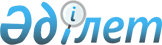 2024-2026 жылдарға арналған Тасқала ауданының ауылдық округтерінің бюджеті туралыБатыс Қазақстан облысы Тасқала аудандық мәслихатының 2023 жылғы 27 желтоқсандағы № 16-1 шешімі.
      Қазақстан Республикасының Бюджет кодексіне, Қазақстан Республикасының "Қазақстан Республикасындағы жергілікті мемлекеттік басқару және өзін-өзі басқару туралы" Заңына сәйкес Тасқала аудандық мәслихаты ШЕШІМ ҚАБЫЛДАДЫ:
      1. 2024-2026 жылдарға арналған Тасқала ауданының ауылдық округтерініің бюджеті тиісінше 1-27-қосымшаларға сәйкес, оның ішінде 2024 жылға мынадай көлемдерде бекітілсін:
      1) кірістер – 537 586 мың теңге, оның ішінде:
      салықтық түсімдер – 82 967 мың теңге;
      салықтық емес түсімдер - 604 мың теңге;
      негізгі капиталды сатудан түсетін түсімдер – 19 343 мың теңге;
      трансферттердің түсімдері – 434 672 мың теңге;
      2) шығындар – 570 710 мың теңге;
      3) Таза бюджеттік кредиттеу - 0 теңге, оның ішінде:
      бюджеттік кредиттер - 0 теңге;
      бюджеттік кредиттерді өтеу - 0 теңге;
      4) Қаржы активтерімен операциялар бойынша сальдо- 0 теңге, оның ішінде:
      қаржы активтерін сатып алу - 0 теңге;
      мемлекеттің қаржы активтерін сатудан түсетін түсімдер - 0 теңге;
      5) бюджет тапшылығы (профициті) - -33 124 мың теңге;
      6) бюджет тапшылығын қаржыландыру (профицитін пайдалану) – 33 124 мың теңге, оның ішінде:
      қарыздар түсімі - 0 теңге;
      қарыздарды өтеу - 0 теңге;
      бюджет қаражатының пайдаланылатын қалдықтары – 33 124 мың теңге.
      Ескерту. 1-тармақ жаңа редакцияда – Батыс Қазақстан облысы Тасқала аудандық мәслихатының 19.06.2024 № 24-1 шешімімен (01.01.2024 бастап қолданысқа енгізіледі).


      2. 2024 жылға арналған ауылдық округтердің бюджетіне түсімдер Қазақстан Республикасының Бюджет кодексіне сәйкес және осы шешімнің 4-тармағына сәйкес қалыптастырылады.
      3. Қазақстан Республикасының 2023 жылғы 5 желтоқсандағы "2024-2026 жылдарға арналған республикалық бюджет туралы" Заңының 9-бабы назарға және басшылыққа алынсын.
      4. 2024 жылға арналған ауылдық округ бюджетінде аудандық бюджеттен келесі түсімдер ескерілсін:
      1) Субвенциялар – 377 937 мың теңге, оның ішінде:
      Ақтау ауылдық округіне – 35 969 мың теңге;
      Амангелді ауылдық округіне – 42 509 мың теңге;
      Достық ауылдық округіне – 37 082 мың теңге;
      Қазақстан ауылдық округіне – 35 396 мың теңге;
      Қосшы ауылдық округіне – 39 778 мың теңге;
      Мерей ауылдық округіне – 37 610 мың теңге;
      Мереке ауылдық округіне – 38 271 мың теңге;
      Тасқала ауылдық округіне – 76 515 мың теңге;
      Шежін ауылдық округіне – 34 807 мың теңге.
      2) нысаналы трансферттер:
      аудандық бюджет 56 735 мың теңге сомасында.
      Ескерту. 4-тармақ жаңа редакцияда – Батыс Қазақстан облысы Тасқала аудандық мәслихатының 19.06.2024 № 24-1 шешімімен (01.01.2024 бастап қолданысқа енгізіледі).


      5. Осы шешім 2024 жылғы 1 қаңтардан бастап қолданысқа енгізіледі. 2024 жылға арналған Ақтау ауылдық округінің бюджеті
      Ескерту. 1- қосымша жаңа редакцияда – Батыс Қазақстан облысы Тасқала аудандық мәслихатының 19.06.2024 № 24-1 шешімімен (01.01.2024 бастап қолданысқа енгізіледі). 2025 жылға арналған Ақтау ауылдық округінің бюджеті 2026 жылға арналған Ақтау ауылдық округінің бюджеті 2024 жылға арналған Амангнелді ауылдық округінің бюджеті
      Ескерту. 4- қосымша жаңа редакцияда – Батыс Қазақстан облысы Тасқала аудандық мәслихатының 19.06.2024 № 24-1 шешімімен (01.01.2024 бастап қолданысқа енгізіледі). 2025 жылға арналған Амангелді ауылдық округінің бюджеті 2026 жылға арналған Амангелді ауылдық округінің бюджеті 2024 жылға арналған Достық ауылдық округінің бюджеті
      Ескерту. 7- қосымша жаңа редакцияда – Батыс Қазақстан облысы Тасқала аудандық мәслихатының 19.06.2024 № 24-1 шешімімен (01.01.2024 бастап қолданысқа енгізіледі). 2025 жылға арналған Достық ауылдық округінің бюджеті 2026 жылға арналған Достық ауылдық округінің бюджеті 2024 жылға арналған Қазақстан ауылдық округінің бюджеті
      Ескерту. 10- қосымша жаңа редакцияда – Батыс Қазақстан облысы Тасқала аудандық мәслихатының 19.06.2024 № 24-1 шешімімен (01.01.2024 бастап қолданысқа енгізіледі). 2025 жылға арналған Қазақстан ауылдық округінің бюджеті 2026 жылға арналған Қазақстан ауылдық округінің бюджеті 2024 жылға арналған Қосшы ауылдық округінің бюджеті
      Ескерту. 13- қосымша жаңа редакцияда – Батыс Қазақстан облысы Тасқала аудандық мәслихатының 19.06.2024 № 24-1 шешімімен (01.01.2024 бастап қолданысқа енгізіледі). 2025 жылға арналған Қосшы ауылдық округінің бюджеті 2026 жылға арналған Қосшы ауылдық округінің бюджеті 2024 жылға арналған Мерей ауылдық округінің бюджеті
      Ескерту. 16- қосымша жаңа редакцияда – Батыс Қазақстан облысы Тасқала аудандық мәслихатының 19.06.2024 № 24-1 шешімімен (01.01.2024 бастап қолданысқа енгізіледі). 2025 жылға арналған Мерей ауылдық округінің бюджеті 2026 жылға арналған Мерей ауылдық округінің бюджеті
      2024 жылға арналған Мереке ауылдық округінің бюджеті
      Ескерту. 19- қосымша жаңа редакцияда – Батыс Қазақстан облысы Тасқала аудандық мәслихатының 19.06.2024 № 24-1 шешімімен (01.01.2024 бастап қолданысқа енгізіледі). 2025 жылға арналған Мереке ауылдық округінің бюджеті 2026 жылға арналған Мереке ауылдық округінің бюджеті
      Тасқала аудандық мәслихатының2023 жылғы 27 желтоқсандағы№ 16-1 шешіміне22-қосымша
      2024 жылға арналған Тасқала ауылдық округінің бюджеті
      Ескерту. 22 - қосымша жаңа редакцияда – Батыс Қазақстан облысы Тасқала аудандық мәслихатының 19.06.2024 № 24-1 шешімімен (01.01.2024 бастап қолданысқа енгізіледі). 2025 жылға арналған Тасқала ауылдық округінің бюджеті 2026 жылға арналған Тасқала ауылдық округінің бюджеті
      Тасқала аудандық мәслихатының2023 жылғы 27 желтоқсандағы№ 16-1 шешіміне25-қосымша
      2024 жылға арналған Шежін ауылдық округінің бюджеті
      Ескерту. 25- қосымша жаңа редакцияда – Батыс Қазақстан облысы Тасқала аудандық мәслихатының 19.06.2024 № 24-1 шешімімен (01.01.2024 бастап қолданысқа енгізіледі). 2025 жылға арналған Шежін ауылдық округінің бюджеті 2026 жылға арналған Шежін ауылдық округінің бюджеті
					© 2012. Қазақстан Республикасы Әділет министрлігінің «Қазақстан Республикасының Заңнама және құқықтық ақпарат институты» ШЖҚ РМК
				
      Аудандық мәслихат төрағасы

Ж. Бисенғалиева
Тасқала аудандық мәслихатының
2023 жылғы 27 желтоқсандағы
№ 16-1 шешіміне
1-қосымша
Санаты
Сыныбы
Кіші сыныбы
Атауы
Атауы
Сома (мың. теңге)
1
2
3
4
4
5
I. КІРІСТЕР
I. КІРІСТЕР
46 860,0
1
Салықтық түсімдер
Салықтық түсімдер
4 891,0
01
Табыс салығы 
Табыс салығы 
750,0
2
Жеке табыс салығы
Жеке табыс салығы
750,0
04
Меншiкке салынатын салықтар
Меншiкке салынатын салықтар
3 741,0
1
Мүлiкке салынатын салықтар 
Мүлiкке салынатын салықтар 
65,0
3
Жер салығы 
Жер салығы 
4,0
4
Көлiк құралдарына салынатын салық 
Көлiк құралдарына салынатын салық 
1 755,0
5
Бірыңғай жер салығы 
Бірыңғай жер салығы 
1 917,0
05
Тауарларға, жұмыстарға және көрсетілетін қызметтерге салынатын iшкi салықтар
Тауарларға, жұмыстарға және көрсетілетін қызметтерге салынатын iшкi салықтар
400,0
3
Табиғи және басқа да ресурстарды пайдаланғаны үшiн түсетiн түсiмдер
Табиғи және басқа да ресурстарды пайдаланғаны үшiн түсетiн түсiмдер
400,0
4
Трансферттердің түсімдері
Трансферттердің түсімдері
41 969,0
02
Мемлекеттiк басқарудың жоғары тұрған органдарынан түсетiн трансферттер
Мемлекеттiк басқарудың жоғары тұрған органдарынан түсетiн трансферттер
41 969,0
3
Аудандардың (облыстық маңызы бар қаланың) бюджетінен трансферттер
Аудандардың (облыстық маңызы бар қаланың) бюджетінен трансферттер
41 969,0
Функционалдық топ
Функционалдық кіші топ
Бюджеттік бағдарламалардың әкімшісі
Бағдарлама
Атауы
Сома (мың. теңге)
1
2
3
4
5
6
II. ШЫҒЫНДАР
47 639,0
01
Жалпы сипаттағы мемлекеттiк көрсетілетін қызметтер
35 319,0
1
Мемлекеттiк басқарудың жалпы функцияларын орындайтын өкiлдi, атқарушы және басқа органдар
35 319,0
124
Аудандық маңызы бар қала, ауыл, кент, ауылдық округ әкімінің аппараты
35 319,0
001
Аудандық маңызы бар қала, ауыл, кент, ауылдық округ әкімінің қызметін қамтамасыз ету жөніндегі қызметтер
34 724,0
022
Мемлекеттік органның күрделі шығыстары
595,0
05
Денсаулық сақтау
52,0
9
Денсаулық сақтау саласындағы өзге де қызметтер
52,0
124
Аудандық маңызы бар қала, ауыл, кент, ауылдық округ әкімінің аппараты
52,0
002
Шұғыл жағдайларда сырқаты ауыр адамдарды дәрігерлік көмек көрсететін ең жақын денсаулық сақтау ұйымына дейін жеткізуді ұйымдастыру
52,0
07
Тұрғын үй-коммуналдық шаруашылық
11 566,0
3
Елді-мекендерді көркейту
11 566,0
124
Аудандық маңызы бар қала, ауыл, кент, ауылдық округ әкімінің аппараты
11 566,0
008
Елді мекендердегі көшелерді жарықтандыру
838,0
009
Елді мекендердің санитариясын қамтамасыз ету
6 000,0
011
Елді мекендерді абаттандыру мен көгалдандыру
4 728,0
12
Көлiк және коммуникация
702,0
1
Автомобиль көлiгi
702,0
124
Аудандық маңызы бар қала, ауыл, кент, ауылдық округ әкімінің аппараты
702,0
013
Аудандық маңызы бар қалаларда, ауылдарда, кенттерде, ауылдық округтерде автомобиль жолдарының жұмыс істеуін қамтамасыз ету
702,0
VI. БЮДЖЕТ ТАПШЫЛЫҒЫН ҚАРЖЫЛАНДЫРУ (ПРОФИЦИТІН ПАЙДАЛАНУ)
779,0
Санаты
Сыныбы
Кіші сыныбы
Атауы
Атауы
Сома (мың. теңге)
1
2
3
4
4
5
8
Бюджет қаражатының пайдаланылатын қалдықтары
Бюджет қаражатының пайдаланылатын қалдықтары
779,0
01
Бюджет қаражаты қалдықтары
Бюджет қаражаты қалдықтары
779,0
1
Бюджет қаражатының бос қалдықтары
Бюджет қаражатының бос қалдықтары
779,0Тасқала аудандық мәслихатының
2023 жылғы 27 желтоқсандағы
№ 16-1 шешіміне
2-қосымша
Санаты
Сыныбы
Кіші сыныбы
Атауы
Сома (мың. теңге)
1
2
3
4
5
I. КІРІСТЕР
40 104,0
1
Салықтық түсімдер
3 179,0
01
Табыс салығы 
780,0
2
Жеке табыс салығы
780,0
04
Меншiкке салынатын салықтар
1 999,0
1
Мүлiкке салынатын салықтар 
65,0
3
Жер салығы 
4,0
4
Көлiк құралдарына салынатын салық 
1 880,0
5
Бірыңғай жер салығы 
50,0
05
Тауарларға, жұмыстарға және көрсетілетін қызметтерге салынатын iшкi салықтар
400,0
3
Табиғи және басқа да ресурстарды пайдаланғаны үшiн түсетiн түсiмдер
400,0
4
Трансферттердің түсімдері
36 925,0
02
Мемлекеттiк басқарудың жоғары тұрған органдарынан түсетiн трансферттер
36 925,0
3
Аудандардың (облыстық маңызы бар қаланың) бюджетінен трансферттер
36 925,0
Функционалдық топ
Функционалдық кіші топ
Бюджеттік бағдарламалардың әкімшісі
Бағдарлама
Атауы
Сома (мың. теңге)
1
2
3
4
5
6
II. ШЫҒЫНДАР
40 104,0
01
Жалпы сипаттағы мемлекеттiк көрсетілетін қызметтер
34 467,0
1
Мемлекеттiк басқарудың жалпы функцияларын орындайтын өкiлдi, атқарушы және басқа органдар
34 467,0
124
Аудандық маңызы бар қала, ауыл, кент, ауылдық округ әкімінің аппараты
34 467,0
001
Аудандық маңызы бар қала, ауыл, кент, ауылдық округ әкімінің қызметін қамтамасыз ету жөніндегі қызметтер
34 467,0
05
Денсаулық сақтау
52,0
9
Денсаулық сақтау саласындағы өзге де қызметтер
52,0
124
Аудандық маңызы бар қала, ауыл, кент, ауылдық округ әкімінің аппараты
52,0
002
Шұғыл жағдайларда сырқаты ауыр адамдарды дәрігерлік көмек көрсететін ең жақын денсаулық сақтау ұйымына дейін жеткізуді ұйымдастыру
52,0
07
Тұрғын үй-коммуналдық шаруашылық
4 190,0
3
Елді-мекендерді көркейту
4 190,0
124
Аудандық маңызы бар қала, ауыл, кент, ауылдық округ әкімінің аппараты
4 190,0
008
Елді мекендердегі көшелерді жарықтандыру
1 325,0
011
Елді мекендерді абаттандыру мен көгалдандыру
2 865,0
12
Көлiк және коммуникация
1 395,0
1
Автомобиль көлiгi
1 395,0
124
Аудандық маңызы бар қала, ауыл, кент, ауылдық округ әкімінің аппараты
1 395,0
013
Аудандық маңызы бар қалаларда, ауылдарда, кенттерде, ауылдық округтерде автомобиль жолдарының жұмыс істеуін қамтамасыз ету
1 395,0Тасқала аудандық мәслихатының
2023 жылғы 27 желтоқсандағы
№ 16-1 шешіміне
3-қосымша
Санаты
Сыныбы
Кіші сыныбы
Атауы
Сома (мың. теңге)
1
2
3
4
5
I. КІРІСТЕР
39 536,0
1
Салықтық түсімдер
3 394,0
01
Табыс салығы 
810,0
2
Жеке табыс салығы
810,0
04
Меншiкке салынатын салықтар
2 134,0
1
Мүлiкке салынатын салықтар 
65,0
3
Жер салығы 
4,0
4
Көлiк құралдарына салынатын салық 
2 010,0
5
Бірыңғай жер салығы 
55,0
05
Тауарларға, жұмыстарға және көрсетілетін қызметтерге салынатын iшкi салықтар
450,0
3
Табиғи және басқа да ресурстарды пайдаланғаны үшiн түсетiн түсiмдер
450,0
4
Трансферттердің түсімдері
36 142,0
02
Мемлекеттiк басқарудың жоғары тұрған органдарынан түсетiн трансферттер
36 142,0
3
Аудандардың (облыстық маңызы бар қаланың) бюджетінен трансферттер
36 142,0
Функционалдық топ
Функционалдық кіші топ
Бюджеттік бағдарламалардың әкімшісі
Бағдарлама
Атауы
Сома (мың. теңге)
1
2
3
4
5
6
II. ШЫҒЫНДАР
39 536,0
01
Жалпы сипаттағы мемлекеттiк көрсетілетін қызметтер
34 467,0
1
Мемлекеттiк басқарудың жалпы функцияларын орындайтын өкiлдi, атқарушы және басқа органдар
34 467,0
124
Аудандық маңызы бар қала, ауыл, кент, ауылдық округ әкімінің аппараты
34 467,0
001
Аудандық маңызы бар қала, ауыл, кент, ауылдық округ әкімінің қызметін қамтамасыз ету жөніндегі қызметтер
34 467,0
05
Денсаулық сақтау
52,0
9
Денсаулық сақтау саласындағы өзге де қызметтер
52,0
124
Аудандық маңызы бар қала, ауыл, кент, ауылдық округ әкімінің аппараты
52,0
002
Шұғыл жағдайларда сырқаты ауыр адамдарды дәрігерлік көмек көрсететін ең жақын денсаулық сақтау ұйымына дейін жеткізуді ұйымдастыру
52,0
07
Тұрғын үй-коммуналдық шаруашылық
3 715,0
3
Елді-мекендерді көркейту
3 715,0
124
Аудандық маңызы бар қала, ауыл, кент, ауылдық округ әкімінің аппараты
3 715,0
008
Елді мекендердегі көшелерді жарықтандыру
1 038,0
011
Елді мекендерді абаттандыру мен көгалдандыру
2 677,0
12
Көлiк және коммуникация
1 302,0
1
Автомобиль көлiгi
1 302,0
124
Аудандық маңызы бар қала, ауыл, кент, ауылдық округ әкімінің аппараты
1 302,0
013
Аудандық маңызы бар қалаларда, ауылдарда, кенттерде, ауылдық округтерде автомобиль жолдарының жұмыс істеуін қамтамасыз ету
1 302,0Тасқала аудандық мәслихатының
2023 жылғы 27 желтоқсандағы
№ 16-1 шешіміне
4-қосымша
Санаты
Сыныбы
Сыныбы
Кіші сыныбы
Кіші сыныбы
Атауы
Атауы
Атауы
Сома (мың. теңге)
1
2
2
3
3
4
4
4
5
I. КІРІСТЕР
I. КІРІСТЕР
I. КІРІСТЕР
54 676,0
1
Салықтық түсімдер
Салықтық түсімдер
Салықтық түсімдер
5 126,0
01
01
Табыс салығы 
Табыс салығы 
Табыс салығы 
850,0
2
2
Жеке табыс салығы
Жеке табыс салығы
Жеке табыс салығы
850,0
04
04
Меншiкке салынатын салықтар
Меншiкке салынатын салықтар
Меншiкке салынатын салықтар
3 876,0
1
1
Мүлiкке салынатын салықтар 
Мүлiкке салынатын салықтар 
Мүлiкке салынатын салықтар 
100,0
3
3
Жер салығы 
Жер салығы 
Жер салығы 
16,0
4
4
Көлiк құралдарына салынатын салық 
Көлiк құралдарына салынатын салық 
Көлiк құралдарына салынатын салық 
2 530,0
5
5
Бірыңғай жер салығы 
Бірыңғай жер салығы 
Бірыңғай жер салығы 
1 230,0
05
05
Тауарларға, жұмыстарға және көрсетілетін қызметтерге салынатын iшкi салықтар
Тауарларға, жұмыстарға және көрсетілетін қызметтерге салынатын iшкi салықтар
Тауарларға, жұмыстарға және көрсетілетін қызметтерге салынатын iшкi салықтар
400,0
3
3
Табиғи және басқа да ресурстарды пайдаланғаны үшiн түсетiн түсiмдер
Табиғи және басқа да ресурстарды пайдаланғаны үшiн түсетiн түсiмдер
Табиғи және басқа да ресурстарды пайдаланғаны үшiн түсетiн түсiмдер
400,0
2
Салықтық емес түсiмдер
Салықтық емес түсiмдер
Салықтық емес түсiмдер
41,0
01
01
Мемлекеттік меншіктен түсетін кірістер
Мемлекеттік меншіктен түсетін кірістер
Мемлекеттік меншіктен түсетін кірістер
41,0
5
5
Мемлекет меншігіндегі мүлікті жалға беруден түсетін кірістер
Мемлекет меншігіндегі мүлікті жалға беруден түсетін кірістер
Мемлекет меншігіндегі мүлікті жалға беруден түсетін кірістер
41,0
4
Трансферттердің түсімдері
Трансферттердің түсімдері
Трансферттердің түсімдері
49 509,0
02
02
Мемлекеттiк басқарудың жоғары тұрған органдарынан түсетiн трансферттер
Мемлекеттiк басқарудың жоғары тұрған органдарынан түсетiн трансферттер
Мемлекеттiк басқарудың жоғары тұрған органдарынан түсетiн трансферттер
49 509,0
3
3
Аудандардың (облыстық маңызы бар қаланың) бюджетінен трансферттер
Аудандардың (облыстық маңызы бар қаланың) бюджетінен трансферттер
Аудандардың (облыстық маңызы бар қаланың) бюджетінен трансферттер
49 509,0
Функционалдық топ
Функционалдық кіші топ
Функционалдық кіші топ
Бюджеттік бағдарламалардың әкімшісі
Бюджеттік бағдарламалардың әкімшісі
Бағдарлама
Атауы
Атауы
Сома (мың. теңге)
1
2
2
3
3
4
5
5
6
II. ШЫҒЫНДАР
II. ШЫҒЫНДАР
54 937,0
01
Жалпы сипаттағы мемлекеттiк көрсетілетін қызметтер
Жалпы сипаттағы мемлекеттiк көрсетілетін қызметтер
40 547,0
1
1
Мемлекеттiк басқарудың жалпы функцияларын орындайтын өкiлдi, атқарушы және басқа органдар
Мемлекеттiк басқарудың жалпы функцияларын орындайтын өкiлдi, атқарушы және басқа органдар
40 547,0
124
124
Аудандық маңызы бар қала, ауыл, кент, ауылдық округ әкімінің аппараты
Аудандық маңызы бар қала, ауыл, кент, ауылдық округ әкімінің аппараты
40 547,0
001
Аудандық маңызы бар қала, ауыл, кент, ауылдық округ әкімінің қызметін қамтамасыз ету жөніндегі қызметтер
Аудандық маңызы бар қала, ауыл, кент, ауылдық округ әкімінің қызметін қамтамасыз ету жөніндегі қызметтер
40 547,0
07
Тұрғын үй-коммуналдық шаруашылық
Тұрғын үй-коммуналдық шаруашылық
11 900,0
3
3
Елді-мекендерді көркейту
Елді-мекендерді көркейту
11 900,0
124
124
Аудандық маңызы бар қала, ауыл, кент, ауылдық округ әкімінің аппараты
Аудандық маңызы бар қала, ауыл, кент, ауылдық округ әкімінің аппараты
11 900,0
008
Елді мекендердегі көшелерді жарықтандыру
Елді мекендердегі көшелерді жарықтандыру
1 540,0
009
Елді мекендердің санитариясын қамтамасыз ету
Елді мекендердің санитариясын қамтамасыз ету
7 000,0
011
Елді мекендерді абаттандыру мен көгалдандыру
Елді мекендерді абаттандыру мен көгалдандыру
3 360,0
12
Көлiк және коммуникация
Көлiк және коммуникация
2 490,0
1
1
Автомобиль көлiгi
Автомобиль көлiгi
2 490,0
124
124
Аудандық маңызы бар қала, ауыл, кент, ауылдық округ әкімінің аппараты
Аудандық маңызы бар қала, ауыл, кент, ауылдық округ әкімінің аппараты
2 490,0
013
Аудандық маңызы бар қалаларда, ауылдарда, кенттерде, ауылдық округтерде автомобиль жолдарының жұмыс істеуін қамтамасыз ету
Аудандық маңызы бар қалаларда, ауылдарда, кенттерде, ауылдық округтерде автомобиль жолдарының жұмыс істеуін қамтамасыз ету
2 490,0
VI. БЮДЖЕТ ТАПШЫЛЫҒЫН ҚАРЖЫЛАНДЫРУ (ПРОФИЦИТІН ПАЙДАЛАНУ)
VI. БЮДЖЕТ ТАПШЫЛЫҒЫН ҚАРЖЫЛАНДЫРУ (ПРОФИЦИТІН ПАЙДАЛАНУ)
261,0
Санаты
Сыныбы
Кіші сыныбы
Кіші сыныбы
Атауы
Атауы
Атауы
Сома (мың. теңге)
Сома (мың. теңге)
1
2
3
3
4
4
4
5
5
8
Бюджет қаражатының пайдаланылатын қалдықтары
Бюджет қаражатының пайдаланылатын қалдықтары
Бюджет қаражатының пайдаланылатын қалдықтары
261,0
261,0
01
Бюджет қаражаты қалдықтары
Бюджет қаражаты қалдықтары
Бюджет қаражаты қалдықтары
261,0
261,0
1
1
Бюджет қаражатының бос қалдықтары
Бюджет қаражатының бос қалдықтары
Бюджет қаражатының бос қалдықтары
261,0
261,0Тасқала аудандық мәслихатының
2023 жылғы 27 желтоқсандағы
№ 16-1 шешіміне
5-қосымша
Санаты
Сыныбы
Кіші сыныбы
Атауы
Сома (мың. теңге)
1
2
3
4
5
I. КІРІСТЕР
47 821,0
1
Салықтық түсімдер
3 356,0
01
Табыс салығы 
890,0
2
Жеке табыс салығы
890,0
04
Меншiкке салынатын салықтар
2 066,0
1
Мүлiкке салынатын салықтар 
100,0
3
Жер салығы 
16,0
4
Көлiк құралдарына салынатын салық 
1 950,0
05
Тауарларға, жұмыстарға және көрсетілетін қызметтерге салынатын iшкi салықтар
400,0
3
Табиғи және басқа да ресурстарды пайдаланғаны үшiн түсетiн түсiмдер
400,0
2
Салықтық емес түсiмдер
44,0
01
Мемлекеттік меншіктен түсетін кірістер
44,0
5
Мемлекет меншігіндегі мүлікті жалға беруден түсетін кірістер
44,0
4
Трансферттердің түсімдері
44 421,0
02
Мемлекеттiк басқарудың жоғары тұрған органдарынан түсетiн трансферттер
44 421,0
3
Аудандардың (облыстық маңызы бар қаланың) бюджетінен трансферттер
44 421,0
Функционалдық топ
Функционалдық кіші топ
Бюджеттік бағдарламалардың әкімшісі
Бағдарлама
Атауы
Сома (мың. теңге)
1
2
3
4
5
6
II. ШЫҒЫНДАР
47 821,0
01
Жалпы сипаттағы мемлекеттiк көрсетілетін қызметтер
41 992,0
1
Мемлекеттiк басқарудың жалпы функцияларын орындайтын өкiлдi, атқарушы және басқа органдар
41 992,0
124
Аудандық маңызы бар қала, ауыл, кент, ауылдық округ әкімінің аппараты
41 992,0
001
Аудандық маңызы бар қала, ауыл, кент, ауылдық округ әкімінің қызметін қамтамасыз ету жөніндегі қызметтер
41 992,0
05
Денсаулық сақтау
64,0
9
Денсаулық сақтау саласындағы өзге де қызметтер
64,0
124
Аудандық маңызы бар қала, ауыл, кент, ауылдық округ әкімінің аппараты
64,0
002
Шұғыл жағдайларда сырқаты ауыр адамдарды дәрігерлік көмек көрсететін ең жақын денсаулық сақтау ұйымына дейін жеткізуді ұйымдастыру
64,0
07
Тұрғын үй-коммуналдық шаруашылық
4 440,0
3
Елді-мекендерді көркейту
4 440,0
124
Аудандық маңызы бар қала, ауыл, кент, ауылдық округ әкімінің аппараты
4 440,0
008
Елді мекендердегі көшелерді жарықтандыру
1 600,0
011
Елді мекендерді абаттандыру мен көгалдандыру
2 840,0
12
Көлiк және коммуникация
1 325,0
1
Автомобиль көлiгi
1 325,0
124
Аудандық маңызы бар қала, ауыл, кент, ауылдық округ әкімінің аппараты
1 325,0
013
Аудандық маңызы бар қалаларда, ауылдарда, кенттерде, ауылдық округтерде автомобиль жолдарының жұмыс істеуін қамтамасыз ету
1 325,0Тасқала аудандық мәслихатының
2023 жылғы 27 желтоқсандағы
№ 16-1 шешіміне
6-қосымша
Санаты
Сыныбы
Кіші сыныбы
Атауы
Сома (мың. теңге)
1
2
3
4
5
I. КІРІСТЕР
46 760,0
1
Салықтық түсімдер
3 606,0
01
Табыс салығы 
950,0
2
Жеке табыс салығы
950,0
04
Меншiкке салынатын салықтар
2 206,0
1
Мүлiкке салынатын салықтар 
100,0
3
Жер салығы 
16,0
4
Көлiк құралдарына салынатын салық 
2 090,0
05
Тауарларға, жұмыстарға және көрсетілетін қызметтерге салынатын iшкi салықтар
450,0
3
Табиғи және басқа да ресурстарды пайдаланғаны үшiн түсетiн түсiмдер
450,0
2
Салықтық емес түсiмдер
47,0
01
Мемлекеттік меншіктен түсетін кірістер
47,0
5
Мемлекет меншігіндегі мүлікті жалға беруден түсетін кірістер
47,0
4
Трансферттердің түсімдері
43 107,0
02
Мемлекеттiк басқарудың жоғары тұрған органдарынан түсетiн трансферттер
43 107,0
3
Аудандардың (облыстық маңызы бар қаланың) бюджетінен трансферттер
43 107,0
Функционалдық топ
Функционалдық кіші топ
Бюджеттік бағдарламалардың әкімшісі
Бағдарлама
Атауы
Сома (мың. теңге)
1
2
3
4
5
6
II. ШЫҒЫНДАР
46 760,0
01
Жалпы сипаттағы мемлекеттiк көрсетілетін қызметтер
41 992,0
1
Мемлекеттiк басқарудың жалпы функцияларын орындайтын өкiлдi, атқарушы және басқа органдар
41 992,0
124
Аудандық маңызы бар қала, ауыл, кент, ауылдық округ әкімінің аппараты
41 992,0
001
Аудандық маңызы бар қала, ауыл, кент, ауылдық округ әкімінің қызметін қамтамасыз ету жөніндегі қызметтер
41 992,0
05
Денсаулық сақтау
64,0
9
Денсаулық сақтау саласындағы өзге де қызметтер
64,0
124
Аудандық маңызы бар қала, ауыл, кент, ауылдық округ әкімінің аппараты
64,0
002
Шұғыл жағдайларда сырқаты ауыр адамдарды дәрігерлік көмек көрсететін ең жақын денсаулық сақтау ұйымына дейін жеткізуді ұйымдастыру
64,0
07
Тұрғын үй-коммуналдық шаруашылық
3 465,0
3
Елді-мекендерді көркейту
3 465,0
124
Аудандық маңызы бар қала, ауыл, кент, ауылдық округ әкімінің аппараты
3 465,0
008
Елді мекендердегі көшелерді жарықтандыру
814,0
011
Елді мекендерді абаттандыру мен көгалдандыру
2 651,0
12
Көлiк және коммуникация
1 239,0
1
Автомобиль көлiгi
1 239,0
124
Аудандық маңызы бар қала, ауыл, кент, ауылдық округ әкімінің аппараты
1 239,0
013
Аудандық маңызы бар қалаларда, ауылдарда, кенттерде, ауылдық округтерде автомобиль жолдарының жұмыс істеуін қамтамасыз ету
1 239,0Тасқала аудандық мәслихатының
2023 жылғы 27 желтоқсандағы
№ 16-1 шешіміне
7-қосымша
Санаты
Сыныбы
Кіші сыныбы
Атауы
Атауы
Сома (мың. теңге)
1
2
3
4
4
5
I. КІРІСТЕР
I. КІРІСТЕР
50 853,0
1
Салықтық түсімдер
Салықтық түсімдер
4 091,0
01
Табыс салығы 
Табыс салығы 
350,0
2
Жеке табыс салығы
Жеке табыс салығы
350,0
04
Меншiкке салынатын салықтар
Меншiкке салынатын салықтар
2 376,0
1
Мүлiкке салынатын салықтар 
Мүлiкке салынатын салықтар 
52,0
3
Жер салығы 
Жер салығы 
4,0
4
Көлiк құралдарына салынатын салық 
Көлiк құралдарына салынатын салық 
1 000,0
5
Бірыңғай жер салығы 
Бірыңғай жер салығы 
1 320,0
05
Тауарларға, жұмыстарға және көрсетілетін қызметтерге салынатын iшкi салықтар
Тауарларға, жұмыстарға және көрсетілетін қызметтерге салынатын iшкi салықтар
1 365,0
3
Табиғи және басқа да ресурстарды пайдаланғаны үшiн түсетiн түсiмдер
Табиғи және басқа да ресурстарды пайдаланғаны үшiн түсетiн түсiмдер
1 365,0
4
Трансферттердің түсімдері
Трансферттердің түсімдері
46 762,0
02
Мемлекеттiк басқарудың жоғары тұрған органдарынан түсетiн трансферттер
Мемлекеттiк басқарудың жоғары тұрған органдарынан түсетiн трансферттер
46 762,0
3
Аудандардың (облыстық маңызы бар қаланың) бюджетінен трансферттер
Аудандардың (облыстық маңызы бар қаланың) бюджетінен трансферттер
46 762,0
Функционалдық топ
Функционалдық кіші топ
Бюджеттік бағдарламалардың әкімшісі
Бағдарлама
Атауы
Сома (мың. теңге)
1
2
3
4
5
6
II. ШЫҒЫНДАР
51 306,0
01
Жалпы сипаттағы мемлекеттiк көрсетілетін қызметтер
41 467,0
1
Мемлекеттiк басқарудың жалпы функцияларын орындайтын өкiлдi, атқарушы және басқа органдар
41 467,0
124
Аудандық маңызы бар қала, ауыл, кент, ауылдық округ әкімінің аппараты
41 467,0
001
Аудандық маңызы бар қала, ауыл, кент, ауылдық округ әкімінің қызметін қамтамасыз ету жөніндегі қызметтер
33 734,0
022
Мемлекеттік органның күрделі шығыстары
7 733,0
05
Денсаулық сақтау
64,0
9
Денсаулық сақтау саласындағы өзге де қызметтер
64,0
124
Аудандық маңызы бар қала, ауыл, кент, ауылдық округ әкімінің аппараты
64,0
002
Шұғыл жағдайларда сырқаты ауыр адамдарды дәрігерлік көмек көрсететін ең жақын денсаулық сақтау ұйымына дейін жеткізуді ұйымдастыру
64,0
07
Тұрғын үй-коммуналдық шаруашылық
8 473,0
3
Елді-мекендерді көркейту
8 473,0
124
Аудандық маңызы бар қала, ауыл, кент, ауылдық округ әкімінің аппараты
8 473,0
008
Елді мекендердегі көшелерді жарықтандыру
1 216,0
011
Елді мекендерді абаттандыру мен көгалдандыру
7 257,0
12
Көлiк және коммуникация
1 302,0
1
Автомобиль көлiгi
1 302,0
124
Аудандық маңызы бар қала, ауыл, кент, ауылдық округ әкімінің аппараты
1 302,0
013
Аудандық маңызы бар қалаларда, ауылдарда, кенттерде, ауылдық округтерде автомобиль жолдарының жұмыс істеуін қамтамасыз ету
1 302,0
VI. БЮДЖЕТ ТАПШЫЛЫҒЫН ҚАРЖЫЛАНДЫРУ (ПРОФИЦИТІН ПАЙДАЛАНУ)
453,0
Санаты
Сыныбы
Кіші сыныбы
Атауы
Атауы
Сома (мың. теңге)
1
2
3
4
4
5
8
Бюджет қаражатының пайдаланылатын қалдықтары
Бюджет қаражатының пайдаланылатын қалдықтары
453,0
01
Бюджет қаражаты қалдықтары
Бюджет қаражаты қалдықтары
453,0
1
Бюджет қаражатының бос қалдықтары
Бюджет қаражатының бос қалдықтары
453,0Тасқала аудандық мәслихатының
2023 жылғы 27 желтоқсандағы
№ 16-1 шешіміне
8-қосымша
Санаты
Сыныбы
Кіші сыныбы
Атауы
Сома (мың. теңге)
1
2
3
4
5
I. КІРІСТЕР
39 715,0
1
Салықтық түсімдер
1 581,0
01
Табыс салығы 
370,0
2
Жеке табыс салығы
370,0
04
Меншiкке салынатын салықтар
1 126,0
1
Мүлiкке салынатын салықтар 
52,0
3
Жер салығы 
4,0
4
Көлiк құралдарына салынатын салық 
1 070,0
05
Тауарларға, жұмыстарға және көрсетілетін қызметтерге салынатын iшкi салықтар
85,0
3
Табиғи және басқа да ресурстарды пайдаланғаны үшiн түсетiн түсiмдер
85,0
4
Трансферттердің түсімдері
38 134,0
02
Мемлекеттiк басқарудың жоғары тұрған органдарынан түсетiн трансферттер
38 134,0
3
Аудандардың (облыстық маңызы бар қаланың) бюджетінен трансферттер
38 134,0
Функционалдық топ
Функционалдық кіші топ
Бюджеттік бағдарламалардың әкімшісі
Бағдарлама
Атауы
Сома (мың. теңге)
1
2
3
4
5
6
II. ШЫҒЫНДАР
39 715,0
01
Жалпы сипаттағы мемлекеттiк көрсетілетін қызметтер
34 541,0
1
Мемлекеттiк басқарудың жалпы функцияларын орындайтын өкiлдi, атқарушы және басқа органдар
34 541,0
124
Аудандық маңызы бар қала, ауыл, кент, ауылдық округ әкімінің аппараты
34 541,0
001
Аудандық маңызы бар қала, ауыл, кент, ауылдық округ әкімінің қызметін қамтамасыз ету жөніндегі қызметтер
34 541,0
05
Денсаулық сақтау
64,0
9
Денсаулық сақтау саласындағы өзге де қызметтер
64,0
124
Аудандық маңызы бар қала, ауыл, кент, ауылдық округ әкімінің аппараты
64,0
002
Шұғыл жағдайларда сырқаты ауыр адамдарды дәрігерлік көмек көрсететін ең жақын денсаулық сақтау ұйымына дейін жеткізуді ұйымдастыру
64,0
07
Тұрғын үй-коммуналдық шаруашылық
3 715,0
3
Елді-мекендерді көркейту
3 715,0
124
Аудандық маңызы бар қала, ауыл, кент, ауылдық округ әкімінің аппараты
3 715,0
008
Елді мекендердегі көшелерді жарықтандыру
1 300,0
011
Елді мекендерді абаттандыру мен көгалдандыру
2 415,0
12
Көлiк және коммуникация
1 395,0
1
Автомобиль көлiгi
1 395,0
124
Аудандық маңызы бар қала, ауыл, кент, ауылдық округ әкімінің аппараты
1 395,0
013
Аудандық маңызы бар қалаларда, ауылдарда, кенттерде, ауылдық округтерде автомобиль жолдарының жұмыс істеуін қамтамасыз ету
1 395,0Тасқала аудандық мәслихатының
2023 жылғы 27 желтоқсандағы
№ 16-1 шешіміне
9-қосымша
Санаты
Сыныбы
Кіші сыныбы
Атауы
Сома (мың. теңге)
1
2
3
4
5
I. КІРІСТЕР
39 146,0
1
Салықтық түсімдер
1 696,0
01
Табыс салығы 
400,0
2
Жеке табыс салығы
400,0
04
Меншiкке салынатын салықтар
1 201,0
1
Мүлiкке салынатын салықтар 
52,0
3
Жер салығы 
4,0
4
Көлiк құралдарына салынатын салық 
1 145,0
05
Тауарларға, жұмыстарға және көрсетілетін қызметтерге салынатын iшкi салықтар
95,0
3
Табиғи және басқа да ресурстарды пайдаланғаны үшiн түсетiн түсiмдер
95,0
4
Трансферттердің түсімдері
37 450,0
02
Мемлекеттiк басқарудың жоғары тұрған органдарынан түсетiн трансферттер
37 450,0
3
Аудандардың (облыстық маңызы бар қаланың) бюджетінен трансферттер
37 450,0
Функционалдық топ
Функционалдық кіші топ
Бюджеттік бағдарламалардың әкімшісі
Бағдарлама
Атауы
Сома (мың. теңге)
1
2
3
4
5
6
II. ШЫҒЫНДАР
39 146,0
01
Жалпы сипаттағы мемлекеттiк көрсетілетін қызметтер
34 541,0
1
Мемлекеттiк басқарудың жалпы функцияларын орындайтын өкiлдi, атқарушы және басқа органдар
34 541,0
124
Аудандық маңызы бар қала, ауыл, кент, ауылдық округ әкімінің аппараты
34 541,0
001
Аудандық маңызы бар қала, ауыл, кент, ауылдық округ әкімінің қызметін қамтамасыз ету жөніндегі қызметтер
34 541,0
05
Денсаулық сақтау
64,0
9
Денсаулық сақтау саласындағы өзге де қызметтер
64,0
124
Аудандық маңызы бар қала, ауыл, кент, ауылдық округ әкімінің аппараты
64,0
002
Шұғыл жағдайларда сырқаты ауыр адамдарды дәрігерлік көмек көрсететін ең жақын денсаулық сақтау ұйымына дейін жеткізуді ұйымдастыру
64,0
07
Тұрғын үй-коммуналдық шаруашылық
3 239,0
3
Елді-мекендерді көркейту
3 239,0
124
Аудандық маңызы бар қала, ауыл, кент, ауылдық округ әкімінің аппараты
3 239,0
008
Елді мекендердегі көшелерді жарықтандыру
982,0
011
Елді мекендерді абаттандыру мен көгалдандыру
2 257,0
12
Көлiк және коммуникация
1 302,0
1
Автомобиль көлiгi
1 302,0
124
Аудандық маңызы бар қала, ауыл, кент, ауылдық округ әкімінің аппараты
1 302,0
013
Аудандық маңызы бар қалаларда, ауылдарда, кенттерде, ауылдық округтерде автомобиль жолдарының жұмыс істеуін қамтамасыз ету
1 302,0Тасқала аудандық мәслихатының
2023 жылғы 27 желтоқсандағы
№ 16-1 шешіміне
10-қосымша
Санаты
Сыныбы
Кіші сыныбы
Атауы
Атауы
Сома (мың. теңге)
1
2
3
4
4
5
I. КІРІСТЕР
I. КІРІСТЕР
55 678,0
1
Салықтық түсімдер
Салықтық түсімдер
4 711,0
01
Табыс салығы 
Табыс салығы 
3 000,0
2
Жеке табыс салығы
Жеке табыс салығы
3 000,0
04
Меншiкке салынатын салықтар
Меншiкке салынатын салықтар
1 411,0
1
Мүлiкке салынатын салықтар 
Мүлiкке салынатын салықтар 
95,0
3
Жер салығы 
Жер салығы 
286,0
4
Көлiк құралдарына салынатын салық 
Көлiк құралдарына салынатын салық 
950,0
5
Бірыңғай жер салығы 
Бірыңғай жер салығы 
80,0
05
Тауарларға, жұмыстарға және көрсетілетін қызметтерге салынатын iшкi салықтар
Тауарларға, жұмыстарға және көрсетілетін қызметтерге салынатын iшкi салықтар
300,0
3
Табиғи және басқа да ресурстарды пайдаланғаны үшiн түсетiн түсiмдер
Табиғи және басқа да ресурстарды пайдаланғаны үшiн түсетiн түсiмдер
300,0
2
Салықтық емес түсiмдер
Салықтық емес түсiмдер
71,0
01
Мемлекеттік меншіктен түсетін кірістер
Мемлекеттік меншіктен түсетін кірістер
71,0
5
Мемлекет меншігіндегі мүлікті жалға беруден түсетін кірістер
Мемлекет меншігіндегі мүлікті жалға беруден түсетін кірістер
71,0
3
Негізгі капиталды сатудан түсетін түсімдер
Негізгі капиталды сатудан түсетін түсімдер
2 500,0
03
Жердi және материалдық емес активтердi сату
Жердi және материалдық емес активтердi сату
2 500,0
1
Жерді сату
Жерді сату
2 500,0
4
Трансферттердің түсімдері
Трансферттердің түсімдері
48 396,0
02
Мемлекеттiк басқарудың жоғары тұрған органдарынан түсетiн трансферттер
Мемлекеттiк басқарудың жоғары тұрған органдарынан түсетiн трансферттер
48 396,0
3
Аудандардың (облыстық маңызы бар қаланың) бюджетінен трансферттер
Аудандардың (облыстық маңызы бар қаланың) бюджетінен трансферттер
48 396,0
Функционалдық топ
Функционалдық кіші топ
Бюджеттік бағдарламалардың әкімшісі
Бағдарлама
Атауы
Сома (мың. теңге)
1
2
3
4
5
6
II. ШЫҒЫНДАР
59 508,0
01
Жалпы сипаттағы мемлекеттiк көрсетілетін қызметтер
42 247,0
1
Мемлекеттiк басқарудың жалпы функцияларын орындайтын өкiлдi, атқарушы және басқа органдар
42 247,0
124
Аудандық маңызы бар қала, ауыл, кент, ауылдық округ әкімінің аппараты
42 247,0
001
Аудандық маңызы бар қала, ауыл, кент, ауылдық округ әкімінің қызметін қамтамасыз ету жөніндегі қызметтер
39 947,0
022
Мемлекеттік органның күрделі шығыстары
2 300,0
05
Денсаулық сақтау
77,0
9
Денсаулық сақтау саласындағы өзге де қызметтер
77,0
124
Аудандық маңызы бар қала, ауыл, кент, ауылдық округ әкімінің аппараты
77,0
002
Шұғыл жағдайларда сырқаты ауыр адамдарды дәрігерлік көмек көрсететін ең жақын денсаулық сақтау ұйымына дейін жеткізуді ұйымдастыру
77,0
07
Тұрғын үй-коммуналдық шаруашылық
15 945,0
1
Тұрғын үй шаруашылығы
2 640,0
124
Аудандық маңызы бар қала, ауыл, кент, ауылдық округ әкімінің аппараты
2 640,0
007
Аудандық маңызы бар қаланың, ауылдың, кенттің, ауылдық округтің мемлекеттік тұрғын үй қорының сақталуын ұйымдастыру
2 640,0
3
Елді-мекендерді көркейту
13 305,0
124
Аудандық маңызы бар қала, ауыл, кент, ауылдық округ әкімінің аппараты
13 305,0
008
Елді мекендердегі көшелерді жарықтандыру
1 118,0
009
Елді мекендердің санитариясын қамтамасыз ету
360,0
011
Елді мекендерді абаттандыру мен көгалдандыру
11 827,0
12
Көлiк және коммуникация
1 239,0
1
Автомобиль көлiгi
1 239,0
124
Аудандық маңызы бар қала, ауыл, кент, ауылдық округ әкімінің аппараты
1 239,0
013
Аудандық маңызы бар қалаларда, ауылдарда, кенттерде, ауылдық округтерде автомобиль жолдарының жұмыс істеуін қамтамасыз ету
1 239,0
VI. БЮДЖЕТ ТАПШЫЛЫҒЫН ҚАРЖЫЛАНДЫРУ (ПРОФИЦИТІН ПАЙДАЛАНУ)
3 830,0
Санаты
Сыныбы
Кіші сыныбы
Атауы
Атауы
Сома (мың. теңге)
1
2
3
4
4
5
8
Бюджет қаражатының пайдаланылатын қалдықтары
Бюджет қаражатының пайдаланылатын қалдықтары
3 830,0
01
Бюджет қаражаты қалдықтары
Бюджет қаражаты қалдықтары
3 830,0
1
Бюджет қаражатының бос қалдықтары
Бюджет қаражатының бос қалдықтары
3 830,0Тасқала аудандық мәслихатының
2023 жылғы 27 желтоқсандағы
№ 16-1 шешіміне
11-қосымша
Санаты
Сыныбы
Кіші сыныбы
Атауы
Сома (мың. теңге)
1
2
3
4
5
I. КІРІСТЕР
44 156,0
1
Салықтық түсімдер
5 281,0
01
Табыс салығы 
3 500,0
2
Жеке табыс салығы
3 500,0
04
Меншiкке салынатын салықтар
1 481,0
1
Мүлiкке салынатын салықтар 
95,0
3
Жер салығы 
286,0
4
Көлiк құралдарына салынатын салық 
1 020,0
5
Бірыңғай жер салығы 
80,0
05
Тауарларға, жұмыстарға және көрсетілетін қызметтерге салынатын iшкi салықтар
300,0
3
Табиғи және басқа да ресурстарды пайдаланғаны үшiн түсетiн түсiмдер
300,0
2
Салықтық емес түсiмдер
76,0
01
Мемлекеттік меншіктен түсетін кірістер
76,0
5
Мемлекет меншігіндегі мүлікті жалға беруден түсетін кірістер
76,0
3
Негізгі капиталды сатудан түсетін түсімдер
2 500,0
03
Жердi және материалдық емес активтердi сату
2 500,0
1
Жерді сату
2 500,0
4
Трансферттердің түсімдері
36 299,0
02
Мемлекеттiк басқарудың жоғары тұрған органдарынан түсетiн трансферттер
36 299,0
3
Аудандардың (облыстық маңызы бар қаланың) бюджетінен трансферттер
36 299,0
Функционалдық топ
Функционалдық кіші топ
Бюджеттік бағдарламалардың әкімшісі
Бағдарлама
Атауы
Сома (мың. теңге)
1
2
3
4
5
6
II. ШЫҒЫНДАР
44 156,0
01
Жалпы сипаттағы мемлекеттiк көрсетілетін қызметтер
39 604,0
1
Мемлекеттiк басқарудың жалпы функцияларын орындайтын өкiлдi, атқарушы және басқа органдар
39 604,0
124
Аудандық маңызы бар қала, ауыл, кент, ауылдық округ әкімінің аппараты
39 604,0
001
Аудандық маңызы бар қала, ауыл, кент, ауылдық округ әкімінің қызметін қамтамасыз ету жөніндегі қызметтер
39 604,0
05
Денсаулық сақтау
77,0
9
Денсаулық сақтау саласындағы өзге де қызметтер
77,0
124
Аудандық маңызы бар қала, ауыл, кент, ауылдық округ әкімінің аппараты
77,0
002
Шұғыл жағдайларда сырқаты ауыр адамдарды дәрігерлік көмек көрсететін ең жақын денсаулық сақтау ұйымына дейін жеткізуді ұйымдастыру
77,0
07
Тұрғын үй-коммуналдық шаруашылық
3 150,0
3
Елді-мекендерді көркейту
3 150,0
124
Аудандық маңызы бар қала, ауыл, кент, ауылдық округ әкімінің аппараты
3 150,0
008
Елді мекендердегі көшелерді жарықтандыру
1 195,0
011
Елді мекендерді абаттандыру мен көгалдандыру
1 955,0
12
Көлiк және коммуникация
1 325,0
1
Автомобиль көлiгi
1 325,0
124
Аудандық маңызы бар қала, ауыл, кент, ауылдық округ әкімінің аппараты
1 325,0
013
Аудандық маңызы бар қалаларда, ауылдарда, кенттерде, ауылдық округтерде автомобиль жолдарының жұмыс істеуін қамтамасыз ету
1 325,0Тасқала аудандық мәслихатының
2023 жылғы 27 желтоқсандағы
№ 16-1 шешіміне
12-қосымша
Санаты
Сыныбы
Кіші сыныбы
Атауы
Сома (мың. теңге)
1
2
3
4
5
I. КІРІСТЕР
43 715,0
1
Салықтық түсімдер
5 601,0
01
Табыс салығы 
3 700,0
2
Жеке табыс салығы
3 700,0
04
Меншiкке салынатын салықтар
1 551,0
1
Мүлiкке салынатын салықтар 
95,0
3
Жер салығы 
286,0
4
Көлiк құралдарына салынатын салық 
1 090,0
5
Бірыңғай жер салығы 
80,0
05
Тауарларға, жұмыстарға және көрсетілетін қызметтерге салынатын iшкi салықтар
350,0
3
Табиғи және басқа да ресурстарды пайдаланғаны үшiн түсетiн түсiмдер
350,0
2
Салықтық емес түсiмдер
81,0
01
Мемлекеттік меншіктен түсетін кірістер
81,0
5
Мемлекет меншігіндегі мүлікті жалға беруден түсетін кірістер
81,0
3
Негізгі капиталды сатудан түсетін түсімдер
2 500,0
03
Жердi және материалдық емес активтердi сату
2 500,0
1
Жерді сату
2 500,0
4
Трансферттердің түсімдері
35 533,0
02
Мемлекеттiк басқарудың жоғары тұрған органдарынан түсетiн трансферттер
35 533,0
3
Аудандардың (облыстық маңызы бар қаланың) бюджетінен трансферттер
35 533,0
Функционалдық топ
Функционалдық кіші топ
Бюджеттік бағдарламалардың әкімшісі
Бағдарлама
Атауы
Сома (мың. теңге)
1
2
3
4
5
6
II. ШЫҒЫНДАР
43 715,0
01
Жалпы сипаттағы мемлекеттiк көрсетілетін қызметтер
39 604,0
1
Мемлекеттiк басқарудың жалпы функцияларын орындайтын өкiлдi, атқарушы және басқа органдар
39 604,0
124
Аудандық маңызы бар қала, ауыл, кент, ауылдық округ әкімінің аппараты
39 604,0
001
Аудандық маңызы бар қала, ауыл, кент, ауылдық округ әкімінің қызметін қамтамасыз ету жөніндегі қызметтер
39 604,0
05
Денсаулық сақтау
77,0
9
Денсаулық сақтау саласындағы өзге де қызметтер
77,0
124
Аудандық маңызы бар қала, ауыл, кент, ауылдық округ әкімінің аппараты
77,0
002
Шұғыл жағдайларда сырқаты ауыр адамдарды дәрігерлік көмек көрсететін ең жақын денсаулық сақтау ұйымына дейін жеткізуді ұйымдастыру
77,0
07
Тұрғын үй-коммуналдық шаруашылық
2 795,0
3
Елді-мекендерді көркейту
2 795,0
124
Аудандық маңызы бар қала, ауыл, кент, ауылдық округ әкімінің аппараты
2 795,0
008
Елді мекендердегі көшелерді жарықтандыру
968,0
011
Елді мекендерді абаттандыру мен көгалдандыру
1 827,0
12
Көлiк және коммуникация
1 239,0
1
Автомобиль көлiгi
1 239,0
124
Аудандық маңызы бар қала, ауыл, кент, ауылдық округ әкімінің аппараты
1 239,0
013
Аудандық маңызы бар қалаларда, ауылдарда, кенттерде, ауылдық округтерде автомобиль жолдарының жұмыс істеуін қамтамасыз ету
1 239,0Тасқала аудандық мәслихатының
2023 жылғы 27 желтоқсандағы
№ 16-1 шешіміне
13-қосымша
Санаты
Сыныбы
Кіші сыныбы
Атауы
Атауы
Сома (мың. теңге)
1
2
3
4
4
5
I. КІРІСТЕР
I. КІРІСТЕР
52 410,0
1
Салықтық түсімдер
Салықтық түсімдер
3 752,0
01
Табыс салығы 
Табыс салығы 
60,0
2
Жеке табыс салығы
Жеке табыс салығы
60,0
04
Меншiкке салынатын салықтар
Меншiкке салынатын салықтар
3 507,0
1
Мүлiкке салынатын салықтар 
Мүлiкке салынатын салықтар 
31,0
3
Жер салығы 
Жер салығы 
1,0
4
Көлiк құралдарына салынатын салық 
Көлiк құралдарына салынатын салық 
1 450,0
5
Бірыңғай жер салығы 
Бірыңғай жер салығы 
2 025,0
05
Тауарларға, жұмыстарға және көрсетілетін қызметтерге салынатын iшкi салықтар
Тауарларға, жұмыстарға және көрсетілетін қызметтерге салынатын iшкi салықтар
185,0
3
Табиғи және басқа да ресурстарды пайдаланғаны үшiн түсетiн түсiмдер
Табиғи және басқа да ресурстарды пайдаланғаны үшiн түсетiн түсiмдер
185,0
2
Салықтық емес түсiмдер
Салықтық емес түсiмдер
130,0
01
Мемлекеттік меншіктен түсетін кірістер
Мемлекеттік меншіктен түсетін кірістер
130,0
5
Мемлекет меншігіндегі мүлікті жалға беруден түсетін кірістер
Мемлекет меншігіндегі мүлікті жалға беруден түсетін кірістер
130,0
4
Трансферттердің түсімдері
Трансферттердің түсімдері
48 528,0
02
Мемлекеттiк басқарудың жоғары тұрған органдарынан түсетiн трансферттер
Мемлекеттiк басқарудың жоғары тұрған органдарынан түсетiн трансферттер
48 528,0
3
Аудандардың (облыстық маңызы бар қаланың) бюджетінен трансферттер
Аудандардың (облыстық маңызы бар қаланың) бюджетінен трансферттер
48 528,0
Функционалдық топ
Функционалдық кіші топ
Бюджеттік бағдарламалардың әкімшісі
Бағдарлама
Атауы
Сома (мың. теңге)
1
2
3
4
5
6
II. ШЫҒЫНДАР
53 275,0
01
Жалпы сипаттағы мемлекеттiк көрсетілетін қызметтер
44 990,0
1
Мемлекеттiк басқарудың жалпы функцияларын орындайтын өкiлдi, атқарушы және басқа органдар
44 990,0
124
Аудандық маңызы бар қала, ауыл, кент, ауылдық округ әкімінің аппараты
44 990,0
001
Аудандық маңызы бар қала, ауыл, кент, ауылдық округ әкімінің қызметін қамтамасыз ету жөніндегі қызметтер
36 845,0
022
Мемлекеттік органның күрделі шығыстары
8 145,0
05
Денсаулық сақтау
64,0
9
Денсаулық сақтау саласындағы өзге де қызметтер
64,0
124
Аудандық маңызы бар қала, ауыл, кент, ауылдық округ әкімінің аппараты
64,0
002
Шұғыл жағдайларда сырқаты ауыр адамдарды дәрігерлік көмек көрсететін ең жақын денсаулық сақтау ұйымына дейін жеткізуді ұйымдастыру
64,0
07
Тұрғын үй-коммуналдық шаруашылық
6 982,0
3
Елді-мекендерді көркейту
6 982,0
124
Аудандық маңызы бар қала, ауыл, кент, ауылдық округ әкімінің аппараты
6 982,0
008
Елді мекендердегі көшелерді жарықтандыру
1 632,0
009
Елді мекендердің санитариясын қамтамасыз ету
3 470,0
011
Елді мекендерді абаттандыру мен көгалдандыру
1 880,0
12
Көлiк және коммуникация
1 239,0
1
Автомобиль көлiгi
1 239,0
124
Аудандық маңызы бар қала, ауыл, кент, ауылдық округ әкімінің аппараты
1 239,0
013
Аудандық маңызы бар қалаларда, ауылдарда, кенттерде, ауылдық округтерде автомобиль жолдарының жұмыс істеуін қамтамасыз ету
1 239,0
VI. БЮДЖЕТ ТАПШЫЛЫҒЫН ҚАРЖЫЛАНДЫРУ (ПРОФИЦИТІН ПАЙДАЛАНУ)
865,0
Санаты
Сыныбы
Кіші сыныбы
Атауы
Атауы
Сома (мың. теңге)
1
2
3
4
4
5
8
Бюджет қаражатының пайдаланылатын қалдықтары
Бюджет қаражатының пайдаланылатын қалдықтары
865,0
01
Бюджет қаражаты қалдықтары
Бюджет қаражаты қалдықтары
865,0
1
Бюджет қаражатының бос қалдықтары
Бюджет қаражатының бос қалдықтары
865,0Тасқала аудандық мәслихатының
2023 жылғы 27 желтоқсандағы
№ 16-1 шешіміне
14-қосымша
Санаты
Сыныбы
Кіші сыныбы
Атауы
Сома (мың. теңге)
1
2
3
4
5
I. КІРІСТЕР
43 115,0
1
Салықтық түсімдер
1 852,0
01
Табыс салығы 
60,0
2
Жеке табыс салығы
60,0
04
Меншiкке салынатын салықтар
1 607,0
1
Мүлiкке салынатын салықтар 
31,0
3
Жер салығы 
1,0
4
Көлiк құралдарына салынатын салық 
1 550,0
5
Бірыңғай жер салығы 
25,0
05
Тауарларға, жұмыстарға және көрсетілетін қызметтерге салынатын iшкi салықтар
185,0
3
Табиғи және басқа да ресурстарды пайдаланғаны үшiн түсетiн түсiмдер
185,0
2
Салықтық емес түсiмдер
139,0
01
Мемлекеттік меншіктен түсетін кірістер
139,0
5
Мемлекет меншігіндегі мүлікті жалға беруден түсетін кірістер
139,0
4
Трансферттердің түсімдері
41 124,0
02
Мемлекеттiк басқарудың жоғары тұрған органдарынан түсетiн трансферттер
41 124,0
3
Аудандардың (облыстық маңызы бар қаланың) бюджетінен трансферттер
41 124,0
Функционалдық топ
Функционалдық кіші топ
Бюджеттік бағдарламалардың әкімшісі
Бағдарлама
Атауы
Сома (мың. теңге)
1
2
3
4
5
6
II. ШЫҒЫНДАР
43 115,0
01
Жалпы сипаттағы мемлекеттiк көрсетілетін қызметтер
37 971,0
1
Мемлекеттiк басқарудың жалпы функцияларын орындайтын өкiлдi, атқарушы және басқа органдар
37 971,0
124
Аудандық маңызы бар қала, ауыл, кент, ауылдық округ әкімінің аппараты
37 971,0
001
Аудандық маңызы бар қала, ауыл, кент, ауылдық округ әкімінің қызметін қамтамасыз ету жөніндегі қызметтер
37 971,0
05
Денсаулық сақтау
64,0
9
Денсаулық сақтау саласындағы өзге де қызметтер
64,0
124
Аудандық маңызы бар қала, ауыл, кент, ауылдық округ әкімінің аппараты
64,0
002
Шұғыл жағдайларда сырқаты ауыр адамдарды дәрігерлік көмек көрсететін ең жақын денсаулық сақтау ұйымына дейін жеткізуді ұйымдастыру
64,0
07
Тұрғын үй-коммуналдық шаруашылық
3 755,0
3
Елді-мекендерді көркейту
3 755,0
124
Аудандық маңызы бар қала, ауыл, кент, ауылдық округ әкімінің аппараты
3 755,0
008
Елді мекендердегі көшелерді жарықтандыру
1 745,0
011
Елді мекендерді абаттандыру мен көгалдандыру
2 010,0
12
Көлiк және коммуникация
1 325,0
1
Автомобиль көлiгi
1 325,0
124
Аудандық маңызы бар қала, ауыл, кент, ауылдық округ әкімінің аппараты
1 325,0
013
Аудандық маңызы бар қалаларда, ауылдарда, кенттерде, ауылдық округтерде автомобиль жолдарының жұмыс істеуін қамтамасыз ету
1 325,0Тасқала аудандық мәслихатының
2023 жылғы 27 желтоқсандағы
№ 16-1 шешіміне
15-қосымша
Санаты
Сыныбы
Кіші сыныбы
Атауы
Сома (мың. теңге)
1
2
3
4
5
I. КІРІСТЕР
42 286,0
1
Салықтық түсімдер
1 982,0
01
Табыс салығы 
70,0
2
Жеке табыс салығы
70,0
04
Меншiкке салынатын салықтар
1 717,0
1
Мүлiкке салынатын салықтар 
31,0
3
Жер салығы 
1,0
4
Көлiк құралдарына салынатын салық 
1 660,0
5
Бірыңғай жер салығы 
25,0
05
Тауарларға, жұмыстарға және көрсетілетін қызметтерге салынатын iшкi салықтар
195,0
3
Табиғи және басқа да ресурстарды пайдаланғаны үшiн түсетiн түсiмдер
195,0
2
Салықтық емес түсiмдер
150,0
01
Мемлекеттік меншіктен түсетін кірістер
150,0
5
Мемлекет меншігіндегі мүлікті жалға беруден түсетін кірістер
150,0
4
Трансферттердің түсімдері
40 154,0
02
Мемлекеттiк басқарудың жоғары тұрған органдарынан түсетiн трансферттер
40 154,0
3
Аудандардың (облыстық маңызы бар қаланың) бюджетінен трансферттер
40 154,0
Функционалдық топ
Функционалдық кіші топ
Бюджеттік бағдарламалардың әкімшісі
Бағдарлама
Атауы
Сома (мың. теңге)
1
2
3
4
5
6
II. ШЫҒЫНДАР
42 286,0
01
Жалпы сипаттағы мемлекеттiк көрсетілетін қызметтер
37 971,0
1
Мемлекеттiк басқарудың жалпы функцияларын орындайтын өкiлдi, атқарушы және басқа органдар
37 971,0
124
Аудандық маңызы бар қала, ауыл, кент, ауылдық округ әкімінің аппараты
37 971,0
001
Аудандық маңызы бар қала, ауыл, кент, ауылдық округ әкімінің қызметін қамтамасыз ету жөніндегі қызметтер
37 971,0
05
Денсаулық сақтау
64,0
9
Денсаулық сақтау саласындағы өзге де қызметтер
64,0
124
Аудандық маңызы бар қала, ауыл, кент, ауылдық округ әкімінің аппараты
64,0
002
Шұғыл жағдайларда сырқаты ауыр адамдарды дәрігерлік көмек көрсететін ең жақын денсаулық сақтау ұйымына дейін жеткізуді ұйымдастыру
64,0
07
Тұрғын үй-коммуналдық шаруашылық
3 012,0
3
Елді-мекендерді көркейту
3 012,0
124
Аудандық маңызы бар қала, ауыл, кент, ауылдық округ әкімінің аппараты
3 012,0
008
Елді мекендердегі көшелерді жарықтандыру
1 632,0
011
Елді мекендерді абаттандыру мен көгалдандыру
1 380,0
12
Көлiк және коммуникация
1 239,0
1
Автомобиль көлiгi
1 239,0
124
Аудандық маңызы бар қала, ауыл, кент, ауылдық округ әкімінің аппараты
1 239,0
013
Аудандық маңызы бар қалаларда, ауылдарда, кенттерде, ауылдық округтерде автомобиль жолдарының жұмыс істеуін қамтамасыз ету
1 239,0Тасқала аудандық мәслихатының
2023 жылғы 27 желтоқсандағы
№ 16-1 шешіміне
16-қосымша
Санаты
Сыныбы
Кіші сыныбы
Атауы
Атауы
Сома (мың. теңге)
1
2
3
4
4
5
I. КІРІСТЕР
I. КІРІСТЕР
42 832,0
1
Салықтық түсімдер
Салықтық түсімдер
4 122,0
01
Табыс салығы 
Табыс салығы 
600,0
2
Жеке табыс салығы
Жеке табыс салығы
600,0
04
Меншiкке салынатын салықтар
Меншiкке салынатын салықтар
2 772,0
1
Мүлiкке салынатын салықтар 
Мүлiкке салынатын салықтар 
71,0
3
Жер салығы 
Жер салығы 
6,0
4
Көлiк құралдарына салынатын салық 
Көлiк құралдарына салынатын салық 
1 725,0
5
Бірыңғай жер салығы 
Бірыңғай жер салығы 
970,0
05
Тауарларға, жұмыстарға және көрсетілетін қызметтерге салынатын iшкi салықтар
Тауарларға, жұмыстарға және көрсетілетін қызметтерге салынатын iшкi салықтар
750,0
3
Табиғи және басқа да ресурстарды пайдаланғаны үшiн түсетiн түсiмдер
Табиғи және басқа да ресурстарды пайдаланғаны үшiн түсетiн түсiмдер
750,0
3
Негізгі капиталды сатудан түсетін түсімдер
Негізгі капиталды сатудан түсетін түсімдер
1 100,0
03
Жердi және материалдық емес активтердi сату
Жердi және материалдық емес активтердi сату
1 100,0
1
Жерді сату
Жерді сату
1 100,0
4
Трансферттердің түсімдері
Трансферттердің түсімдері
37 610,0
02
Мемлекеттiк басқарудың жоғары тұрған органдарынан түсетiн трансферттер
Мемлекеттiк басқарудың жоғары тұрған органдарынан түсетiн трансферттер
37 610,0
3
Аудандардың (облыстық маңызы бар қаланың) бюджетінен трансферттер
Аудандардың (облыстық маңызы бар қаланың) бюджетінен трансферттер
37 610,0
Функционалдық топ
Функционалдық кіші топ
Бюджеттік бағдарламалардың әкімшісі
Бағдарлама
Атауы
Сома (мың. теңге)
1
2
3
4
5
6
II. ШЫҒЫНДАР
45 866,0
01
Жалпы сипаттағы мемлекеттiк көрсетілетін қызметтер
36 380,0
1
Мемлекеттiк басқарудың жалпы функцияларын орындайтын өкiлдi, атқарушы және басқа органдар
36 380,0
124
Аудандық маңызы бар қала, ауыл, кент, ауылдық округ әкімінің аппараты
36 380,0
001
Аудандық маңызы бар қала, ауыл, кент, ауылдық округ әкімінің қызметін қамтамасыз ету жөніндегі қызметтер
36 380,0
05
Денсаулық сақтау
63,0
9
Денсаулық сақтау саласындағы өзге де қызметтер
63,0
124
Аудандық маңызы бар қала, ауыл, кент, ауылдық округ әкімінің аппараты
63,0
002
Шұғыл жағдайларда сырқаты ауыр адамдарды дәрігерлік көмек көрсететін ең жақын денсаулық сақтау ұйымына дейін жеткізуді ұйымдастыру
63,0
07
Тұрғын үй-коммуналдық шаруашылық
8 121,0
3
Елді-мекендерді көркейту
8 121,0
124
Аудандық маңызы бар қала, ауыл, кент, ауылдық округ әкімінің аппараты
8 121,0
008
Елді мекендердегі көшелерді жарықтандыру
1 298,0
011
Елді мекендерді абаттандыру мен көгалдандыру
6 823,0
12
Көлiк және коммуникация
1 302,0
1
Автомобиль көлiгi
1 302,0
124
Аудандық маңызы бар қала, ауыл, кент, ауылдық округ әкімінің аппараты
1 302,0
013
Аудандық маңызы бар қалаларда, ауылдарда, кенттерде, ауылдық округтерде автомобиль жолдарының жұмыс істеуін қамтамасыз ету
1 302,0
V. БЮДЖЕТ ТАПШЫЛЫҒЫ (ПРОФИЦИТІ)
-3 034,0
VI  БЮДЖЕТ ТАПШЫЛЫҒЫН ҚАРЖЫЛАНДЫРУ (ПРОФИЦИТІН ПАЙДАЛАНУ)
3 034,0
Санаты
Сыныбы
Кіші сыныбы
Атауы
Атауы
Сома (мың. теңге)
1
2
3
4
4
5
8
Бюджет қаражатының пайдаланылатын қалдықтары
Бюджет қаражатының пайдаланылатын қалдықтары
3 034,0
01
Бюджет қаражаты қалдықтары
Бюджет қаражаты қалдықтары
3 034,0
1
Бюджет қаражатының бос қалдықтары
Бюджет қаражатының бос қалдықтары
3 034,0Тасқала аудандық мәслихатының
2023 жылғы 27 желтоқсандағы
№ 16-1 шешіміне
17-қосымша
Санаты
Сыныбы
Кіші сыныбы
Атауы
Сома (мың. теңге)
1
2
3
4
5
I. КІРІСТЕР
42 763,0
1
Салықтық түсімдер
3 337,0
01
Табыс салығы 
650,0
2
Жеке табыс салығы
650,0
04
Меншiкке салынатын салықтар
1 937,0
1
Мүлiкке салынатын салықтар 
71,0
3
Жер салығы 
6,0
4
Көлiк құралдарына салынатын салық 
1 850,0
5
Бірыңғай жер салығы 
10,0
05
Тауарларға, жұмыстарға және көрсетілетін қызметтерге салынатын iшкi салықтар
750,0
3
Табиғи және басқа да ресурстарды пайдаланғаны үшiн түсетiн түсiмдер
750,0
3
Негізгі капиталды сатудан түсетін түсімдер
1 100,0
03
Жердi және материалдық емес активтердi сату
1 100,0
1
Жерді сату
1 100,0
4
Трансферттердің түсімдері
38 326,0
02
Мемлекеттiк басқарудың жоғары тұрған органдарынан түсетiн трансферттер
38 326,0
3
Аудандардың (облыстық маңызы бар қаланың) бюджетінен трансферттер
38 326,0
Функционалдық топ
Функционалдық кіші топ
Бюджеттік бағдарламалардың әкімшісі
Бағдарлама
Атауы
Сома (мың. теңге)
1
2
3
4
5
6
II. ШЫҒЫНДАР
42 763,0
01
Жалпы сипаттағы мемлекеттiк көрсетілетін қызметтер
36 675,0
1
Мемлекеттiк басқарудың жалпы функцияларын орындайтын өкiлдi, атқарушы және басқа органдар
36 675,0
124
Аудандық маңызы бар қала, ауыл, кент, ауылдық округ әкімінің аппараты
36 675,0
001
Аудандық маңызы бар қала, ауыл, кент, ауылдық округ әкімінің қызметін қамтамасыз ету жөніндегі қызметтер
36 675,0
05
Денсаулық сақтау
63,0
9
Денсаулық сақтау саласындағы өзге де қызметтер
63,0
124
Аудандық маңызы бар қала, ауыл, кент, ауылдық округ әкімінің аппараты
63,0
002
Шұғыл жағдайларда сырқаты ауыр адамдарды дәрігерлік көмек көрсететін ең жақын денсаулық сақтау ұйымына дейін жеткізуді ұйымдастыру
63,0
07
Тұрғын үй-коммуналдық шаруашылық
4 630,0
3
Елді-мекендерді көркейту
4 630,0
124
Аудандық маңызы бар қала, ауыл, кент, ауылдық округ әкімінің аппараты
4 630,0
008
Елді мекендердегі көшелерді жарықтандыру
1 390,0
011
Елді мекендерді абаттандыру мен көгалдандыру
3 240,0
12
Көлiк және коммуникация
1 395,0
1
Автомобиль көлiгi
1 395,0
124
Аудандық маңызы бар қала, ауыл, кент, ауылдық округ әкімінің аппараты
1 395,0
013
Аудандық маңызы бар қалаларда, ауылдарда, кенттерде, ауылдық округтерде автомобиль жолдарының жұмыс істеуін қамтамасыз ету
1 395,0Тасқала аудандық мәслихатының
2023 жылғы 27 желтоқсандағы
№ 16-1 шешіміне
18-қосымша
Санаты
Сыныбы
Кіші сыныбы
Атауы
Сома (мың. теңге)
1
2
3
4
5
I. КІРІСТЕР
42 367,0
1
Салықтық түсімдер
3 572,0
01
Табыс салығы 
700,0
2
Жеке табыс салығы
700,0
04
Меншiкке салынатын салықтар
2 072,0
1
Мүлiкке салынатын салықтар 
71,0
3
Жер салығы 
6,0
4
Көлiк құралдарына салынатын салық 
1 980,0
5
Бірыңғай жер салығы 
15,0
05
Тауарларға, жұмыстарға және көрсетілетін қызметтерге салынатын iшкi салықтар
800,0
3
Табиғи және басқа да ресурстарды пайдаланғаны үшiн түсетiн түсiмдер
800,0
3
Негізгі капиталды сатудан түсетін түсімдер
1 200,0
03
Жердi және материалдық емес активтердi сату
1 200,0
1
Жерді сату
1 200,0
4
Трансферттердің түсімдері
37 595,0
02
Мемлекеттiк басқарудың жоғары тұрған органдарынан түсетiн трансферттер
37 595,0
3
Аудандардың (облыстық маңызы бар қаланың) бюджетінен трансферттер
37 595,0
Функционалдық топ
Функционалдық кіші топ
Бюджеттік бағдарламалардың әкімшісі
Бағдарлама
Атауы
Сома (мың. теңге)
1
2
3
4
5
6
II. ШЫҒЫНДАР
42 367,0
01
Жалпы сипаттағы мемлекеттiк көрсетілетін қызметтер
36 675,0
1
Мемлекеттiк басқарудың жалпы функцияларын орындайтын өкiлдi, атқарушы және басқа органдар
36 675,0
124
Аудандық маңызы бар қала, ауыл, кент, ауылдық округ әкімінің аппараты
36 675,0
001
Аудандық маңызы бар қала, ауыл, кент, ауылдық округ әкімінің қызметін қамтамасыз ету жөніндегі қызметтер
36 675,0
05
Денсаулық сақтау
63,0
9
Денсаулық сақтау саласындағы өзге де қызметтер
63,0
124
Аудандық маңызы бар қала, ауыл, кент, ауылдық округ әкімінің аппараты
63,0
002
Шұғыл жағдайларда сырқаты ауыр адамдарды дәрігерлік көмек көрсететін ең жақын денсаулық сақтау ұйымына дейін жеткізуді ұйымдастыру
63,0
07
Тұрғын үй-коммуналдық шаруашылық
4 327,0
3
Елді-мекендерді көркейту
4 327,0
124
Аудандық маңызы бар қала, ауыл, кент, ауылдық округ әкімінің аппараты
4 327,0
008
Елді мекендердегі көшелерді жарықтандыру
1 298,0
011
Елді мекендерді абаттандыру мен көгалдандыру
3 029,0
12
Көлiк және коммуникация
1 302,0
1
Автомобиль көлiгi
1 302,0
124
Аудандық маңызы бар қала, ауыл, кент, ауылдық округ әкімінің аппараты
1 302,0
013
Аудандық маңызы бар қалаларда, ауылдарда, кенттерде, ауылдық округтерде автомобиль жолдарының жұмыс істеуін қамтамасыз ету
1 302,0Тасқала аудандық мәслихатының
2023 жылғы 27 желтоқсандағы
№ 16-1 шешіміне
19-қосымша
Санаты
Сыныбы
Кіші сыныбы
Атауы
Атауы
Сома (мың. теңге)
1
2
3
4
4
5
I. КІРІСТЕР
I. КІРІСТЕР
47 427,0
1
Салықтық түсімдер
Салықтық түсімдер
1 460,0
01
Табыс салығы 
Табыс салығы 
250,0
2
Жеке табыс салығы
Жеке табыс салығы
250,0
04
Меншiкке салынатын салықтар
Меншiкке салынатын салықтар
960,0
1
Мүлiкке салынатын салықтар 
Мүлiкке салынатын салықтар 
39,0
3
Жер салығы 
Жер салығы 
1,0
4
Көлiк құралдарына салынатын салық 
Көлiк құралдарына салынатын салық 
820,0
5
Бірыңғай жер салығы 
Бірыңғай жер салығы 
100,0
05
Тауарларға, жұмыстарға және көрсетілетін қызметтерге салынатын iшкi салықтар
Тауарларға, жұмыстарға және көрсетілетін қызметтерге салынатын iшкi салықтар
250,0
3
Табиғи және басқа да ресурстарды пайдаланғаны үшiн түсетiн түсiмдер
Табиғи және басқа да ресурстарды пайдаланғаны үшiн түсетiн түсiмдер
250,0
2
Салықтық емес түсiмдер
Салықтық емес түсiмдер
148,0
01
Мемлекеттік меншіктен түсетін кірістер
Мемлекеттік меншіктен түсетін кірістер
148,0
5
Мемлекет меншігіндегі мүлікті жалға беруден түсетін кірістер
Мемлекет меншігіндегі мүлікті жалға беруден түсетін кірістер
148,0
3
Негізгі капиталды сатудан түсетін түсімдер
Негізгі капиталды сатудан түсетін түсімдер
243,0
03
Жердi және материалдық емес активтердi сату
Жердi және материалдық емес активтердi сату
243,0
1
Жерді сату
Жерді сату
243,0
4
Трансферттердің түсімдері
Трансферттердің түсімдері
45 576,0
02
Мемлекеттiк басқарудың жоғары тұрған органдарынан түсетiн трансферттер
Мемлекеттiк басқарудың жоғары тұрған органдарынан түсетiн трансферттер
45 576,0
3
Аудандардың (облыстық маңызы бар қаланың) бюджетінен трансферттер
Аудандардың (облыстық маңызы бар қаланың) бюджетінен трансферттер
45 576,0
Функционалдық топ
Функционалдық кіші топ
Бюджеттік бағдарламалардың әкімшісі
Бағдарлама
Атауы
Сома (мың. теңге)
1
2
3
4
5
6
II. ШЫҒЫНДАР
48 952,0
01
Жалпы сипаттағы мемлекеттiк көрсетілетін қызметтер
42 370,0
1
Мемлекеттiк басқарудың жалпы функцияларын орындайтын өкiлдi, атқарушы және басқа органдар
42 370,0
124
Аудандық маңызы бар қала, ауыл, кент, ауылдық округ әкімінің аппараты
42 370,0
001
Аудандық маңызы бар қала, ауыл, кент, ауылдық округ әкімінің қызметін қамтамасыз ету жөніндегі қызметтер
35 090,0
022
Мемлекеттік органның күрделі шығыстары
7 280,0
07
Тұрғын үй-коммуналдық шаруашылық
5 497,0
3
Елді-мекендерді көркейту
5 497,0
124
Аудандық маңызы бар қала, ауыл, кент, ауылдық округ әкімінің аппараты
5 497,0
008
Елді мекендердегі көшелерді жарықтандыру
1 095,0
009
Елді мекендердің санитариясын қамтамасыз ету
1 360,0
011
Елді мекендерді абаттандыру мен көгалдандыру
3 042,0
12
Көлiк және коммуникация
1 085,0
1
Автомобиль көлiгi
1 085,0
124
Аудандық маңызы бар қала, ауыл, кент, ауылдық округ әкімінің аппараты
1 085,0
013
Аудандық маңызы бар қалаларда, ауылдарда, кенттерде, ауылдық округтерде автомобиль жолдарының жұмыс істеуін қамтамасыз ету
1 085,0
VI. БЮДЖЕТ ТАПШЫЛЫҒЫН ҚАРЖЫЛАНДЫРУ (ПРОФИЦИТІН ПАЙДАЛАНУ)
1 525,0
Санаты
Сыныбы
Кіші сыныбы
Атауы
Атауы
Сома (мың. теңге)
1
2
3
4
4
5
8
Бюджет қаражатының пайдаланылатын қалдықтары
Бюджет қаражатының пайдаланылатын қалдықтары
1 525,0
01
Бюджет қаражаты қалдықтары
Бюджет қаражаты қалдықтары
1 525,0
1
Бюджет қаражатының бос қалдықтары
Бюджет қаражатының бос қалдықтары
1 525,0Тасқала аудандық мәслихатының
2023 жылғы 27 желтоқсандағы
№ 16-1 шешіміне
20-қосымша
Санаты
Сыныбы
Кіші сыныбы
Атауы
Сома (мың. теңге)
1
2
3
4
5
I. КІРІСТЕР
41 158,0
1
Салықтық түсімдер
1 570,0
01
Табыс салығы 
300,0
2
Жеке табыс салығы
300,0
04
Меншiкке салынатын салықтар
1 020,0
1
Мүлiкке салынатын салықтар 
39,0
3
Жер салығы 
1,0
4
Көлiк құралдарына салынатын салық 
880,0
5
Бірыңғай жер салығы 
100,0
05
Тауарларға, жұмыстарға және көрсетілетін қызметтерге салынатын iшкi салықтар
250,0
3
Табиғи және басқа да ресурстарды пайдаланғаны үшiн түсетiн түсiмдер
250,0
2
Салықтық емес түсiмдер
160,0
01
Мемлекеттік меншіктен түсетін кірістер
160,0
5
Мемлекет меншігіндегі мүлікті жалға беруден түсетін кірістер
160,0
3
Негізгі капиталды сатудан түсетін түсімдер
243,0
03
Жердi және материалдық емес активтердi сату
243,0
1
Жерді сату
243,0
4
Трансферттердің түсімдері
39 185,0
02
Мемлекеттiк басқарудың жоғары тұрған органдарынан түсетiн трансферттер
39 185,0
3
Аудандардың (облыстық маңызы бар қаланың) бюджетінен трансферттер
39 185,0
Функционалдық топ
Функционалдық кіші топ
Бюджеттік бағдарламалардың әкімшісі
Бағдарлама
Атауы
Сома (мың. теңге)
1
2
3
4
5
6
II. ШЫҒЫНДАР
41 158,0
01
Жалпы сипаттағы мемлекеттiк көрсетілетін қызметтер
36 312,0
1
Мемлекеттiк басқарудың жалпы функцияларын орындайтын өкiлдi, атқарушы және басқа органдар
36 312,0
124
Аудандық маңызы бар қала, ауыл, кент, ауылдық округ әкімінің аппараты
36 312,0
001
Аудандық маңызы бар қала, ауыл, кент, ауылдық округ әкімінің қызметін қамтамасыз ету жөніндегі қызметтер
36 312,0
05
Денсаулық сақтау
211,0
9
Денсаулық сақтау саласындағы өзге де қызметтер
211,0
124
Аудандық маңызы бар қала, ауыл, кент, ауылдық округ әкімінің аппараты
211,0
002
Шұғыл жағдайларда сырқаты ауыр адамдарды дәрігерлік көмек көрсететін ең жақын денсаулық сақтау ұйымына дейін жеткізуді ұйымдастыру
211,0
07
Тұрғын үй-коммуналдық шаруашылық
3 310,0
3
Елді-мекендерді көркейту
3 310,0
124
Аудандық маңызы бар қала, ауыл, кент, ауылдық округ әкімінің аппараты
3 310,0
008
Елді мекендердегі көшелерді жарықтандыру
1 240,0
011
Елді мекендерді абаттандыру мен көгалдандыру
2 070,0
12
Көлiк және коммуникация
1 325,0
1
Автомобиль көлiгi
1 325,0
124
Аудандық маңызы бар қала, ауыл, кент, ауылдық округ әкімінің аппараты
1 325,0
013
Аудандық маңызы бар қалаларда, ауылдарда, кенттерде, ауылдық округтерде автомобиль жолдарының жұмыс істеуін қамтамасыз ету
1 325,0Тасқала аудандық мәслихатының
2023 жылғы 27 желтоқсандағы
№ 16-1 шешіміне
21-қосымша
Санаты
Сыныбы
Кіші сыныбы
Атауы
Сома (мың. теңге)
1
2
3
4
5
I. КІРІСТЕР
40 153,0
1
Салықтық түсімдер
1 690,0
01
Табыс салығы 
350,0
2
Жеке табыс салығы
350,0
04
Меншiкке салынатын салықтар
1 080,0
1
Мүлiкке салынатын салықтар 
39,0
3
Жер салығы 
1,0
4
Көлiк құралдарына салынатын салық 
940,0
5
Бірыңғай жер салығы 
100,0
05
Тауарларға, жұмыстарға және көрсетілетін қызметтерге салынатын iшкi салықтар
260,0
3
Табиғи және басқа да ресурстарды пайдаланғаны үшiн түсетiн түсiмдер
260,0
2
Салықтық емес түсiмдер
170,0
01
Мемлекеттік меншіктен түсетін кірістер
170,0
5
Мемлекет меншігіндегі мүлікті жалға беруден түсетін кірістер
170,0
3
Негізгі капиталды сатудан түсетін түсімдер
250,0
03
Жердi және материалдық емес активтердi сату
250,0
1
Жерді сату
250,0
4
Трансферттердің түсімдері
38 043,0
02
Мемлекеттiк басқарудың жоғары тұрған органдарынан түсетiн трансферттер
38 043,0
3
Аудандардың (облыстық маңызы бар қаланың) бюджетінен трансферттер
38 043,0
Функционалдық топ
Функционалдық кіші топ
Бюджеттік бағдарламалардың әкімшісі
Бағдарлама
Атауы
Сома (мың. теңге)
1
2
3
4
5
6
II. ШЫҒЫНДАР
40 153,0
01
Жалпы сипаттағы мемлекеттiк көрсетілетін қызметтер
36 312,0
1
Мемлекеттiк басқарудың жалпы функцияларын орындайтын өкiлдi, атқарушы және басқа органдар
36 312,0
124
Аудандық маңызы бар қала, ауыл, кент, ауылдық округ әкімінің аппараты
36 312,0
001
Аудандық маңызы бар қала, ауыл, кент, ауылдық округ әкімінің қызметін қамтамасыз ету жөніндегі қызметтер
36 312,0
05
Денсаулық сақтау
211,0
9
Денсаулық сақтау саласындағы өзге де қызметтер
211,0
124
Аудандық маңызы бар қала, ауыл, кент, ауылдық округ әкімінің аппараты
211,0
002
Шұғыл жағдайларда сырқаты ауыр адамдарды дәрігерлік көмек көрсететін ең жақын денсаулық сақтау ұйымына дейін жеткізуді ұйымдастыру
211,0
07
Тұрғын үй-коммуналдық шаруашылық
2 391,0
3
Елді-мекендерді көркейту
2 391,0
124
Аудандық маңызы бар қала, ауыл, кент, ауылдық округ әкімінің аппараты
2 391,0
008
Елді мекендердегі көшелерді жарықтандыру
853,0
011
Елді мекендерді абаттандыру мен көгалдандыру
1 538,0
12
Көлiк және коммуникация
1 239,0
1
Автомобиль көлiгi
1 239,0
124
Аудандық маңызы бар қала, ауыл, кент, ауылдық округ әкімінің аппараты
1 239,0
013
Аудандық маңызы бар қалаларда, ауылдарда, кенттерде, ауылдық округтерде автомобиль жолдарының жұмыс істеуін қамтамасыз ету
1 239,0
Санаты
Сыныбы
Кіші сыныбы
Атауы
Атауы
Сома (мың. теңге)
1
2
3
4
4
5
I. КІРІСТЕР
I. КІРІСТЕР
146 274,0
1
Салықтық түсімдер
Салықтық түсімдер
52 259,0
01
Табыс салығы 
Табыс салығы 
22 000,0
2
Жеке табыс салығы
Жеке табыс салығы
22 000,0
04
Меншiкке салынатын салықтар
Меншiкке салынатын салықтар
28 709,0
1
Мүлiкке салынатын салықтар 
Мүлiкке салынатын салықтар 
840,0
3
Жер салығы 
Жер салығы 
320,0
4
Көлiк құралдарына салынатын салық 
Көлiк құралдарына салынатын салық 
21 046,0
5
Бірыңғай жер салығы 
Бірыңғай жер салығы 
6 503,0
05
Тауарларға, жұмыстарға және көрсетілетін қызметтерге салынатын iшкi салықтар
Тауарларға, жұмыстарға және көрсетілетін қызметтерге салынатын iшкi салықтар
1 550,0
3
Табиғи және басқа да ресурстарды пайдаланғаны үшiн түсетiн түсiмдер
Табиғи және басқа да ресурстарды пайдаланғаны үшiн түсетiн түсiмдер
1 500,0
4
Кәсiпкерлiк және кәсiби қызметтi жүргiзгенi үшiн алынатын алымдар
Кәсiпкерлiк және кәсiби қызметтi жүргiзгенi үшiн алынатын алымдар
50,0
3
Негізгі капиталды сатудан түсетін түсімдер
Негізгі капиталды сатудан түсетін түсімдер
12 500,0
03
Жердi және материалдық емес активтердi сату
Жердi және материалдық емес активтердi сату
12 500,0
1
Жерді сату
Жерді сату
12 500,0
4
Трансферттердің түсімдері
Трансферттердің түсімдері
81 515,0
02
Мемлекеттiк басқарудың жоғары тұрған органдарынан түсетiн трансферттер
Мемлекеттiк басқарудың жоғары тұрған органдарынан түсетiн трансферттер
81 515,0
3
Аудандардың (облыстық маңызы бар қаланың) бюджетінен трансферттер
Аудандардың (облыстық маңызы бар қаланың) бюджетінен трансферттер
81 515,0
Функционалдық топ
Функционалдық кіші топ
Бюджеттік бағдарламалардың әкімшісі
Бағдарлама
Атауы
Сома (мың. теңге)
1
2
3
4
5
6
II. ШЫҒЫНДАР
164 818,0
01
Жалпы сипаттағы мемлекеттiк көрсетілетін қызметтер
66 877,0
1
Мемлекеттiк басқарудың жалпы функцияларын орындайтын өкiлдi, атқарушы және басқа органдар
66 877,0
124
Аудандық маңызы бар қала, ауыл, кент, ауылдық округ әкімінің аппараты
66 877,0
001
Аудандық маңызы бар қала, ауыл, кент, ауылдық округ әкімінің қызметін қамтамасыз ету жөніндегі қызметтер
59 597,0
022
Мемлекеттік органның күрделі шығыстары
7 280,0
07
Тұрғын үй-коммуналдық шаруашылық
83 702,0
3
Елді-мекендерді көркейту
83 702,0
124
Аудандық маңызы бар қала, ауыл, кент, ауылдық округ әкімінің аппараты
83 702,0
008
Елді мекендердегі көшелерді жарықтандыру
18 745,0
009
Елді мекендердің санитариясын қамтамасыз ету
20 976,0
011
Елді мекендерді абаттандыру мен көгалдандыру
43 981,0
12
Көлiк және коммуникация
14 239,0
1
Автомобиль көлiгi
14 239,0
124
Аудандық маңызы бар қала, ауыл, кент, ауылдық округ әкімінің аппараты
14 239,0
013
Аудандық маңызы бар қалаларда, ауылдарда, кенттерде, ауылдық округтерде автомобиль жолдарының жұмыс істеуін қамтамасыз ету
14 239,0
VI. БЮДЖЕТ ТАПШЫЛЫҒЫН ҚАРЖЫЛАНДЫРУ (ПРОФИЦИТІН ПАЙДАЛАНУ)
18 544,0
Санаты
Сыныбы
Кіші сыныбы
Атауы
Атауы
Сома (мың. теңге)
1
2
3
4
4
5
8
Бюджет қаражатының пайдаланылатын қалдықтары
Бюджет қаражатының пайдаланылатын қалдықтары
18 544,0
01
Бюджет қаражаты қалдықтары
Бюджет қаражаты қалдықтары
18 544,0
1
Бюджет қаражатының бос қалдықтары
Бюджет қаражатының бос қалдықтары
18 544,0Тасқала аудандық мәслихатының
2023 жылғы 27 желтоқсандағы
№ 16-1 шешіміне
23-қосымша
Санаты
Сыныбы
Кіші сыныбы
Атауы
Сома (мың. теңге)
1
2
3
4
5
I. КІРІСТЕР
136 484,0
1
Салықтық түсімдер
42 443,0
01
Табыс салығы 
22 500,0
2
Жеке табыс салығы
22 500,0
04
Меншiкке салынатын салықтар
18 393,0
1
Мүлiкке салынатын салықтар 
840,0
3
Жер салығы 
320,0
4
Көлiк құралдарына салынатын салық 
17 230,0
5
Бірыңғай жер салығы 
3,0
05
Тауарларға, жұмыстарға және көрсетілетін қызметтерге салынатын iшкi салықтар
1 550,0
3
Табиғи және басқа да ресурстарды пайдаланғаны үшiн түсетiн түсiмдер
1 500,0
4
Кәсiпкерлiк және кәсiби қызметтi жүргiзгенi үшiн алынатын алымдар
50,0
3
Негізгі капиталды сатудан түсетін түсімдер
12 500,0
03
Жердi және материалдық емес активтердi сату
12 500,0
1
Жерді сату
12 500,0
4
Трансферттердің түсімдері
81 541,0
02
Мемлекеттiк басқарудың жоғары тұрған органдарынан түсетiн трансферттер
81 541,0
3
Аудандардың (облыстық маңызы бар қаланың) бюджетінен трансферттер
81 541,0
Функционалдық топ
Функционалдық кіші топ
Бюджеттік бағдарламалардың әкімшісі
Бағдарлама
Атауы
Сома (мың. теңге)
1
2
3
4
5
6
II. ШЫҒЫНДАР
136 484,0
01
Жалпы сипаттағы мемлекеттiк көрсетілетін қызметтер
62 211,0
1
Мемлекеттiк басқарудың жалпы функцияларын орындайтын өкiлдi, атқарушы және басқа органдар
62 211,0
124
Аудандық маңызы бар қала, ауыл, кент, ауылдық округ әкімінің аппараты
62 211,0
001
Аудандық маңызы бар қала, ауыл, кент, ауылдық округ әкімінің қызметін қамтамасыз ету жөніндегі қызметтер
62 211,0
07
Тұрғын үй-коммуналдық шаруашылық
55 684,0
3
Елді-мекендерді көркейту
55 684,0
124
Аудандық маңызы бар қала, ауыл, кент, ауылдық округ әкімінің аппараты
55 684,0
008
Елді мекендердегі көшелерді жарықтандыру
19 786,0
009
Елді мекендердің санитариясын қамтамасыз ету
14 328,0
011
Елді мекендерді абаттандыру мен көгалдандыру
21 570,0
12
Көлiк және коммуникация
18 589,0
1
Автомобиль көлiгi
18 589,0
124
Аудандық маңызы бар қала, ауыл, кент, ауылдық округ әкімінің аппараты
18 589,0
013
Аудандық маңызы бар қалаларда, ауылдарда, кенттерде, ауылдық округтерде автомобиль жолдарының жұмыс істеуін қамтамасыз ету
18 589,0Тасқала аудандық мәслихатының
2023 жылғы 27 желтоқсандағы
№ 16-1 шешіміне
24-қосымша
Санаты
Сыныбы
Кіші сыныбы
Атауы
Сома (мың. теңге)
1
2
3
4
5
I. КІРІСТЕР
137 321,0
1
Салықтық түсімдер
44 323,0
01
Табыс салығы 
23 000,0
2
Жеке табыс салығы
23 000,0
04
Меншiкке салынатын салықтар
19 673,0
1
Мүлiкке салынатын салықтар 
900,0
3
Жер салығы 
330,0
4
Көлiк құралдарына салынатын салық 
18 440,0
5
Бірыңғай жер салығы 
3,0
05
Тауарларға, жұмыстарға және көрсетілетін қызметтерге салынатын iшкi салықтар
1 650,0
3
Табиғи және басқа да ресурстарды пайдаланғаны үшiн түсетiн түсiмдер
1 600,0
4
Кәсiпкерлiк және кәсiби қызметтi жүргiзгенi үшiн алынатын алымдар
50,0
3
Негізгі капиталды сатудан түсетін түсімдер
14 000,0
03
Жердi және материалдық емес активтердi сату
14 000,0
1
Жерді сату
14 000,0
4
Трансферттердің түсімдері
78 998,0
02
Мемлекеттiк басқарудың жоғары тұрған органдарынан түсетiн трансферттер
78 998,0
3
Аудандардың (облыстық маңызы бар қаланың) бюджетінен трансферттер
78 998,0
Функционалдық топ
Функционалдық кіші топ
Бюджеттік бағдарламалардың әкімшісі
Бағдарлама
Атауы
Сома (мың. теңге)
1
2
3
4
5
6
II. ШЫҒЫНДАР
137 321,0
01
Жалпы сипаттағы мемлекеттiк көрсетілетін қызметтер
62 211,0
1
Мемлекеттiк басқарудың жалпы функцияларын орындайтын өкiлдi, атқарушы және басқа органдар
62 211,0
124
Аудандық маңызы бар қала, ауыл, кент, ауылдық округ әкімінің аппараты
62 211,0
001
Аудандық маңызы бар қала, ауыл, кент, ауылдық округ әкімінің қызметін қамтамасыз ету жөніндегі қызметтер
62 211,0
07
Тұрғын үй-коммуналдық шаруашылық
55 684,0
3
Елді-мекендерді көркейту
55 684,0
124
Аудандық маңызы бар қала, ауыл, кент, ауылдық округ әкімінің аппараты
55 684,0
008
Елді мекендердегі көшелерді жарықтандыру
19 786,0
009
Елді мекендердің санитариясын қамтамасыз ету
14 328,0
011
Елді мекендерді абаттандыру мен көгалдандыру
21 570,0
12
Көлiк және коммуникация
19 426,0
1
Автомобиль көлiгi
19 426,0
124
Аудандық маңызы бар қала, ауыл, кент, ауылдық округ әкімінің аппараты
19 426,0
013
Аудандық маңызы бар қалаларда, ауылдарда, кенттерде, ауылдық округтерде автомобиль жолдарының жұмыс істеуін қамтамасыз ету
19 426,0
Санаты
Сыныбы
Кіші сыныбы
Атауы
Атауы
Сома (мың. теңге)
1
2
3
4
4
5
I. КІРІСТЕР
I. КІРІСТЕР
40 576,0
1
Салықтық түсімдер
Салықтық түсімдер
2 555,0
01
Табыс салығы 
Табыс салығы 
700,0
2
Жеке табыс салығы
Жеке табыс салығы
700,0
04
Меншiкке салынатын салықтар
Меншiкке салынатын салықтар
1 615,0
1
Мүлiкке салынатын салықтар 
Мүлiкке салынатын салықтар 
37,0
3
Жер салығы 
Жер салығы 
8,0
4
Көлiк құралдарына салынатын салық 
Көлiк құралдарына салынатын салық 
1 535,0
5
Бірыңғай жер салығы 
Бірыңғай жер салығы 
35,0
05
Тауарларға, жұмыстарға және көрсетілетін қызметтерге салынатын iшкi салықтар
Тауарларға, жұмыстарға және көрсетілетін қызметтерге салынатын iшкi салықтар
240,0
3
Табиғи және басқа да ресурстарды пайдаланғаны үшiн түсетiн түсiмдер
Табиғи және басқа да ресурстарды пайдаланғаны үшiн түсетiн түсiмдер
240,0
2
Салықтық емес түсiмдер
Салықтық емес түсiмдер
214,0
01
Мемлекеттік меншіктен түсетін кірістер
Мемлекеттік меншіктен түсетін кірістер
214,0
5
Мемлекет меншігіндегі мүлікті жалға беруден түсетін кірістер
Мемлекет меншігіндегі мүлікті жалға беруден түсетін кірістер
214,0
3
Негізгі капиталды сатудан түсетін түсімдер
Негізгі капиталды сатудан түсетін түсімдер
3 000,0
03
Жердi және материалдық емес активтердi сату
Жердi және материалдық емес активтердi сату
3 000,0
1
Жерді сату
Жерді сату
3 000,0
4
Трансферттердің түсімдері
Трансферттердің түсімдері
34 807,0
02
Мемлекеттiк басқарудың жоғары тұрған органдарынан түсетiн трансферттер
Мемлекеттiк басқарудың жоғары тұрған органдарынан түсетiн трансферттер
34 807,0
3
Аудандардың (облыстық маңызы бар қаланың) бюджетінен трансферттер
Аудандардың (облыстық маңызы бар қаланың) бюджетінен трансферттер
34 807,0
Функционалдық топ
Функционалдық кіші топ
Бюджеттік бағдарламалардың әкімшісі
Бағдарлама
Атауы
Сома (мың. теңге)
1
2
3
4
5
6
II. ШЫҒЫНДАР
44 409,0
01
Жалпы сипаттағы мемлекеттiк көрсетілетін қызметтер
36 706,0
1
Мемлекеттiк басқарудың жалпы функцияларын орындайтын өкiлдi, атқарушы және басқа органдар
36 706,0
124
Аудандық маңызы бар қала, ауыл, кент, ауылдық округ әкімінің аппараты
36 706,0
001
Аудандық маңызы бар қала, ауыл, кент, ауылдық округ әкімінің қызметін қамтамасыз ету жөніндегі қызметтер
36 706,0
07
Тұрғын үй-коммуналдық шаруашылық
6 808,0
3
Елді-мекендерді көркейту
6 808,0
124
Аудандық маңызы бар қала, ауыл, кент, ауылдық округ әкімінің аппараты
6 808,0
008
Елді мекендердегі көшелерді жарықтандыру
650,0
011
Елді мекендерді абаттандыру мен көгалдандыру
6 158,0
12
Көлiк және коммуникация
895,0
1
Автомобиль көлiгi
895,0
124
Аудандық маңызы бар қала, ауыл, кент, ауылдық округ әкімінің аппараты
895,0
013
Аудандық маңызы бар қалаларда, ауылдарда, кенттерде, ауылдық округтерде автомобиль жолдарының жұмыс істеуін қамтамасыз ету
895,0
VI. БЮДЖЕТ ТАПШЫЛЫҒЫН ҚАРЖЫЛАНДЫРУ (ПРОФИЦИТІН ПАЙДАЛАНУ)
3 833,0
Санаты
Сыныбы
Кіші сыныбы
Атауы
Атауы
Сома (мың. теңге)
1
2
3
4
4
5
8
Бюджет қаражатының пайдаланылатын қалдықтары
Бюджет қаражатының пайдаланылатын қалдықтары
3 833,0
01
Бюджет қаражаты қалдықтары
Бюджет қаражаты қалдықтары
3 833,0
1
Бюджет қаражатының бос қалдықтары
Бюджет қаражатының бос қалдықтары
3 833,0Тасқала аудандық мәслихатының
2023 жылғы 27 желтоқсандағы
№ 16-1 шешіміне
26-қосымша
Санаты
Сыныбы
Кіші сыныбы
Атауы
Сома (мың. теңге)
1
2
3
4
5
I. КІРІСТЕР
42 317,0
1
Салықтық түсімдер
2 720,0
01
Табыс салығы 
750,0
2
Жеке табыс салығы
750,0
04
Меншiкке салынатын салықтар
1 730,0
1
Мүлiкке салынатын салықтар 
37,0
3
Жер салығы 
8,0
4
Көлiк құралдарына салынатын салық 
1 650,0
5
Бірыңғай жер салығы 
35,0
05
Тауарларға, жұмыстарға және көрсетілетін қызметтерге салынатын iшкi салықтар
240,0
3
Табиғи және басқа да ресурстарды пайдаланғаны үшiн түсетiн түсiмдер
240,0
2
Салықтық емес түсiмдер
230,0
01
Мемлекеттік меншіктен түсетін кірістер
230,0
5
Мемлекет меншігіндегі мүлікті жалға беруден түсетін кірістер
230,0
3
Негізгі капиталды сатудан түсетін түсімдер
3 000,0
03
Жердi және материалдық емес активтердi сату
3 000,0
1
Жерді сату
3 000,0
4
Трансферттердің түсімдері
36 367,0
02
Мемлекеттiк басқарудың жоғары тұрған органдарынан түсетiн трансферттер
36 367,0
3
Аудандардың (облыстық маңызы бар қаланың) бюджетінен трансферттер
36 367,0
Функционалдық топ
Функционалдық кіші топ
Бюджеттік бағдарламалардың әкімшісі
Бағдарлама
Атауы
Сома (мың. теңге)
1
2
3
4
5
6
II. ШЫҒЫНДАР
42 317,0
01
Жалпы сипаттағы мемлекеттiк көрсетілетін қызметтер
36 648,0
1
Мемлекеттiк басқарудың жалпы функцияларын орындайтын өкiлдi, атқарушы және басқа органдар
36 648,0
124
Аудандық маңызы бар қала, ауыл, кент, ауылдық округ әкімінің аппараты
36 648,0
001
Аудандық маңызы бар қала, ауыл, кент, ауылдық округ әкімінің қызметін қамтамасыз ету жөніндегі қызметтер
36 648,0
05
Денсаулық сақтау
89,0
9
Денсаулық сақтау саласындағы өзге де қызметтер
89,0
124
Аудандық маңызы бар қала, ауыл, кент, ауылдық округ әкімінің аппараты
89,0
002
Шұғыл жағдайларда сырқаты ауыр адамдарды дәрігерлік көмек көрсететін ең жақын денсаулық сақтау ұйымына дейін жеткізуді ұйымдастыру
89,0
07
Тұрғын үй-коммуналдық шаруашылық
4 255,0
3
Елді-мекендерді көркейту
4 255,0
124
Аудандық маңызы бар қала, ауыл, кент, ауылдық округ әкімінің аппараты
4 255,0
008
Елді мекендердегі көшелерді жарықтандыру
1 765,0
011
Елді мекендерді абаттандыру мен көгалдандыру
2 490,0
12
Көлiк және коммуникация
1 325,0
1
Автомобиль көлiгi
1 325,0
124
Аудандық маңызы бар қала, ауыл, кент, ауылдық округ әкімінің аппараты
1 325,0
013
Аудандық маңызы бар қалаларда, ауылдарда, кенттерде, ауылдық округтерде автомобиль жолдарының жұмыс істеуін қамтамасыз ету
1 325,0Тасқала аудандық мәслихатының
2023 жылғы 27 желтоқсандағы
№ 16-1 шешіміне
27-қосымша
Санаты
Сыныбы
Кіші сыныбы
Атауы
Сома (мың. теңге)
1
2
3
4
5
I. КІРІСТЕР
43 330,0
1
Салықтық түсімдер
2 900,0
01
Табыс салығы 
800,0
2
Жеке табыс салығы
800,0
04
Меншiкке салынатын салықтар
1 850,0
1
Мүлiкке салынатын салықтар 
37,0
3
Жер салығы 
8,0
4
Көлiк құралдарына салынатын салық 
1 770,0
5
Бірыңғай жер салығы 
35,0
05
Тауарларға, жұмыстарға және көрсетілетін қызметтерге салынатын iшкi салықтар
250,0
3
Табиғи және басқа да ресурстарды пайдаланғаны үшiн түсетiн түсiмдер
250,0
2
Салықтық емес түсiмдер
245,0
01
Мемлекеттік меншіктен түсетін кірістер
245,0
5
Мемлекет меншігіндегі мүлікті жалға беруден түсетін кірістер
245,0
3
Негізгі капиталды сатудан түсетін түсімдер
3 500,0
03
Жердi және материалдық емес активтердi сату
3 500,0
1
Жерді сату
3 500,0
4
Трансферттердің түсімдері
36 685,0
02
Мемлекеттiк басқарудың жоғары тұрған органдарынан түсетiн трансферттер
36 685,0
3
Аудандардың (облыстық маңызы бар қаланың) бюджетінен трансферттер
36 685,0
Функционалдық топ
Функционалдық кіші топ
Бюджеттік бағдарламалардың әкімшісі
Бағдарлама
Атауы
Сома (мың. теңге)
1
2
3
4
5
6
II. ШЫҒЫНДАР
43 330,0
01
Жалпы сипаттағы мемлекеттiк көрсетілетін қызметтер
36 648,0
1
Мемлекеттiк басқарудың жалпы функцияларын орындайтын өкiлдi, атқарушы және басқа органдар
36 648,0
124
Аудандық маңызы бар қала, ауыл, кент, ауылдық округ әкімінің аппараты
36 648,0
001
Аудандық маңызы бар қала, ауыл, кент, ауылдық округ әкімінің қызметін қамтамасыз ету жөніндегі қызметтер
36 648,0
05
Денсаулық сақтау
89,0
9
Денсаулық сақтау саласындағы өзге де қызметтер
89,0
124
Аудандық маңызы бар қала, ауыл, кент, ауылдық округ әкімінің аппараты
89,0
002
Шұғыл жағдайларда сырқаты ауыр адамдарды дәрігерлік көмек көрсететін ең жақын денсаулық сақтау ұйымына дейін жеткізуді ұйымдастыру
89,0
07
Тұрғын үй-коммуналдық шаруашылық
5 354,0
3
Елді-мекендерді көркейту
5 354,0
124
Аудандық маңызы бар қала, ауыл, кент, ауылдық округ әкімінің аппараты
5 354,0
008
Елді мекендердегі көшелерді жарықтандыру
3 029,0
011
Елді мекендерді абаттандыру мен көгалдандыру
2 325,0
12
Көлiк және коммуникация
1 239,0
1
Автомобиль көлiгi
1 239,0
124
Аудандық маңызы бар қала, ауыл, кент, ауылдық округ әкімінің аппараты
1 239,0
013
Аудандық маңызы бар қалаларда, ауылдарда, кенттерде, ауылдық округтерде автомобиль жолдарының жұмыс істеуін қамтамасыз ету
1 239,0